WYNIKI ANKIET DOTYCZĄCYCH CZYNNIKÓW RYZYKA I CHRONIĄCYCH WŚRÓD UCZNIÓW, RODZICÓW 
ORAZ NAUCZYCIELI W ZESPOLE SZKOLNO-PRZEDSZKOLNYM W DOBIESZOWICACHWe wrześniu 2022r przeprowadzono badania dotyczące czynników ryzyka i chroniących. Narzędziem badawczym były ankiety przeprowadzone wśród uczniów klas IV-VIII, rodziców oraz nauczycieli. 
W ankietach wzięło udział 124 rodziców, 105  uczniów oraz 16 nauczycieli. Ankiety przeprowadzono w wersji on-line. Przez czynniki chroniące należy rozumieć indywidualne cechy i zachowania uczniów, cechy środowiska społecznego i efekty ich wzajemnego oddziaływania, których występowanie wzmacnia ogólny potencjał zdrowotny ucznia i zwiększa jego odporność na działanie czynników ryzyka.  
Wskazywane czynniki chroniące:struktura rodziny, wykształcenie rodziców oraz sytuacja materialna rodziny; pomoc udzielana przez wychowawców nauczycieli zdecydowany brak akceptacji przez szkołę dla przemocysilna więź emocjonalna z rodzicami; zainteresowanie dziecka szkołą, nauką szkolną; rozwój własnych zainteresowań; atrakcyjne formy spędzania czasu wolnegobrak uzależnień od alkoholu, narkotyków, dopalaczypoczucie przynależność do grupypoczucie bezpieczeństwa;  pozytywne opinie nt. zdalnego nauczania;brak aktów cyberprzemocy podczas zdalnego nauczania;poszanowanie norm, wartości, autorytetów, tradycji; przyjazny i tolerancyjny stosunek wobec uczniów z UkrainyPrzez czynniki ryzyka należy rozumieć indywidualne cechy i zachowania uczniów, cechy środowiska społecznego i efekty ich wzajemnego oddziaływania, które wiążą się z wysokim prawdopodobieństwem wystąpienia zachowań ryzykownych stanowiących zagrożenie dla ich prawidłowego rozwoju, zdrowia, bezpieczeństwa lub funkcjonowania społecznego, poczucie przynależnościWskazywane czynniki ryzyka:trudności związane z nauką szkolną;   niechęć do obowiązku szkolnegotrudności w relacjach koleżeńskich;  niski poziom wiedzy uczniów na temat szkodliwości środków odurzających;długi czas spędzany przed komputeremprzypadki agresji i cyberprzemocy w szczególności wulgaryzmyobawy przed eskalacją konfliktu w Ukrainie, przed wojną w Polsceobawy uczniów przed sprawdzianami, kartkówkamizaniżona pewność siebieWnioski wypływające z diagnozy i rekomendacje:Niwelowanie postaw agresywnych w interakcjach dzieci i młodzieży:- dostarczenie wiedzy na temat pokojowego sposobu rozwiązywania konfliktów;- rozwijanie umiejętności radzenia sobie ze stresem, lękiem  i niepokojem;- przekazywanie informacji dotyczących możliwości uzyskania pomocy  w przypadku zetknięcia się z przemocą fizyczną i psychiczną.                                                                                                                       
Realizacja działań poprzez organizowanie pogadanek na lekcjach wychowawczych organizowanie  spotkań  z pracownikami poradni psychologiczno -pedagogicznych, policją. Tworzenie kontraktów klasowych. Zapobieganie używaniu wulgaryzmów przez uczniów naszej szkoły:- poszerzanie znajomości obowiązujących zwyczajów, form towarzyskich   i reguł grzecznościowych-kształtowanie codziennych postaw i zachowań-przeciwdziałanie przyczynom agresji werbalnejRealizacja poprzez organizację zajęć z zasad savoir vivre, tworzenie kontraktów klasowych, pedagogizacja rodziców.Dalsze propagowanie zdrowego i wolnego od nałogów styl życia:- dostarczanie uczniom wiadomości na temat szkodliwości działania papierosów, alkoholu, narkotyków, „dopalaczy” i innych substancji psychoaktywnych;- uświadomienie uczniom zagrożeń związanych z uzależnieniami;- organizowanie przez cały rok szkolny wewnątrzszkolnych konkursów   z poszczególnych dyscyplin sportowych;- prowadzenie zajęć rekreacyjno – sportowych;- upowszechnianie informacji o możliwościach uzyskania pomocy i wsparcia   dla siebie i członków rodziny.Realizacja poprzez organizowanie na terenie szkoły zajęć dodatkowych, prowadzenie pogadanek, prelekcji, filmów i prezentacji na lekcjach wychowawczych dot. szkodliwości używania środków odurzających. Organizowanie spotkań w przedstawicielami instytucji wspierających. Udział w programach profilaktycznych. Dalsze wzmacnianie więzi rodziców ze szkołą, angażowanie w życie klasy i szkoły, współpracować w procesie edukacji i wychowania, dbać o pozytywne relacje na linii nauczyciel-rodzic.Realizacja poprzez współorganizowanie uroczystości i imprez klasowych i szkolnych, wyjść, wycieczek.Zapobieganie cyberprzemocy poprzez:- informowanie o zagrożeniach płynących z niewłaściwego i lekkomyślnego korzystania z sieci;- kształtowanie postawy dystansu, rozwagi i ostrożności w kontaktach w cyberprzestrzeni.Realizacja poprzez uczestnictwo w Dniu Bezpiecznego Internetu, projekcja prezentacji multimedialnej podczas lekcji informatyki, godzin wychowawczych. Pogadanki i dyskusje. Przygotowanie gazetki ściennej dot. zasad bezpiecznego. Pogłębianie więzi między uczniami, podnoszenie wiary we własne możliwości - prowadzenie zajęć integrujących zespół klasowy- prowadzenie zajęć podnoszących samoocenęIntegracja z uczniami z Ukrainy - prowadzenie zajęć integrujących, klasowe wycieczki, wyjścia- włączanie uczniów w życie szkoły podczas uroczystości szkolnych i lokalnychZapewnienie poczucia bezpieczeństwa psychicznego uczniów przed obawami dotyczącymi wiadomości o sytuacji w Ukrainie oraz eskalacją konfliktu. - warsztaty i konsultacje z psychologiemWyniki ankiety dla uczniów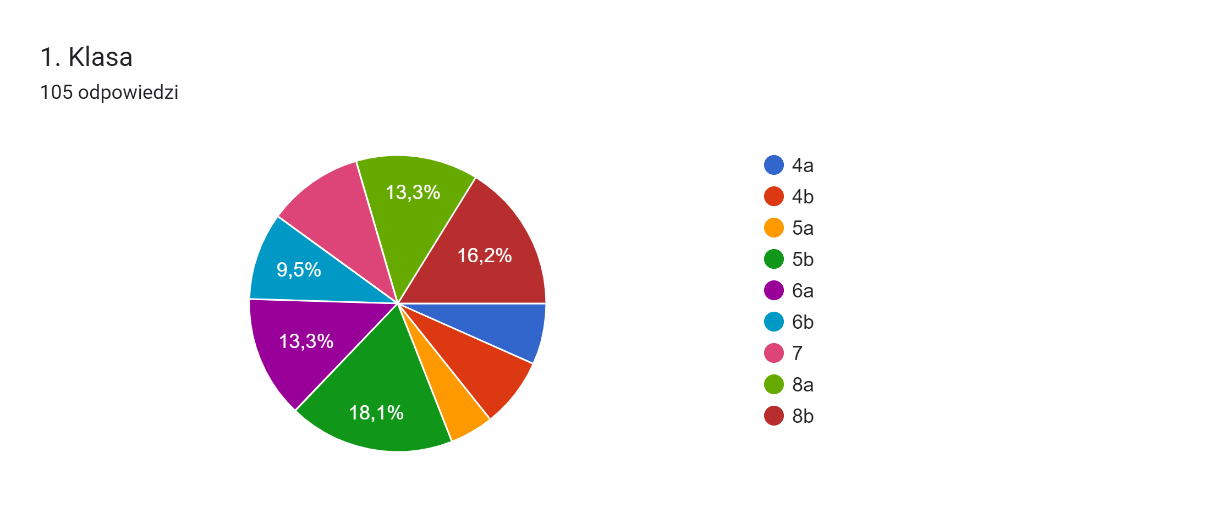 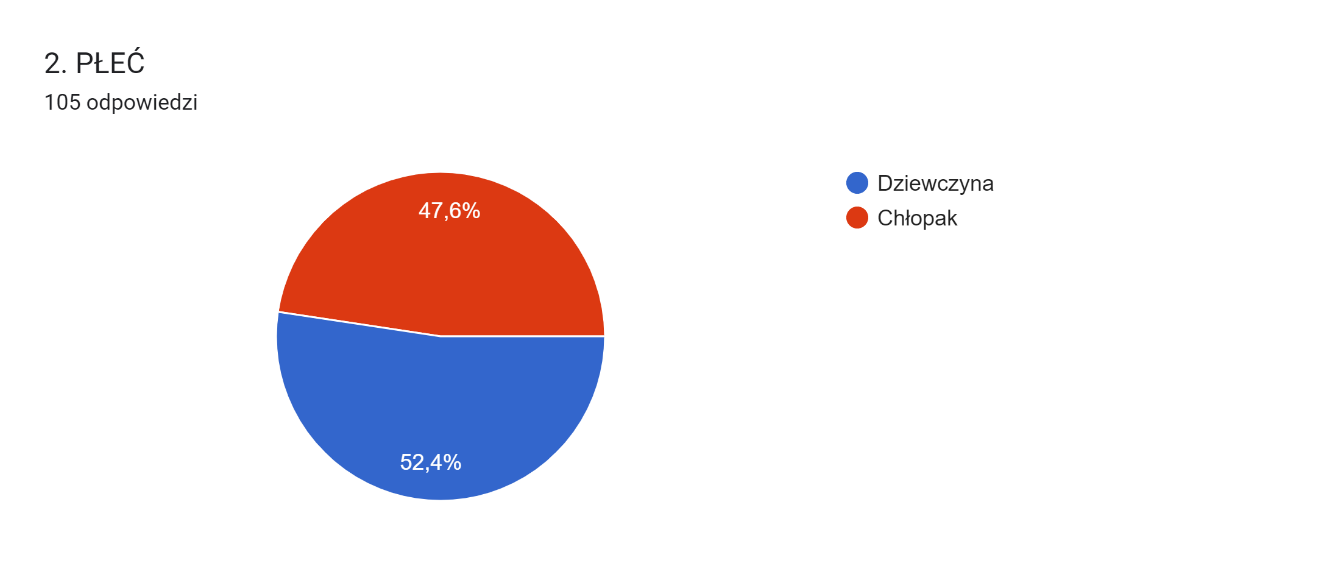 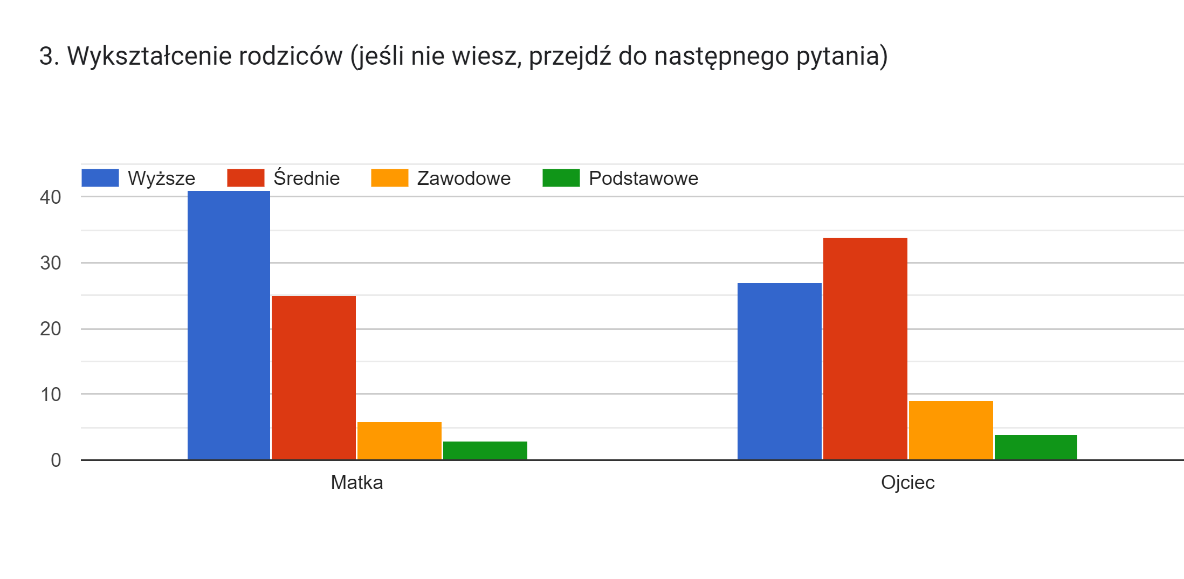 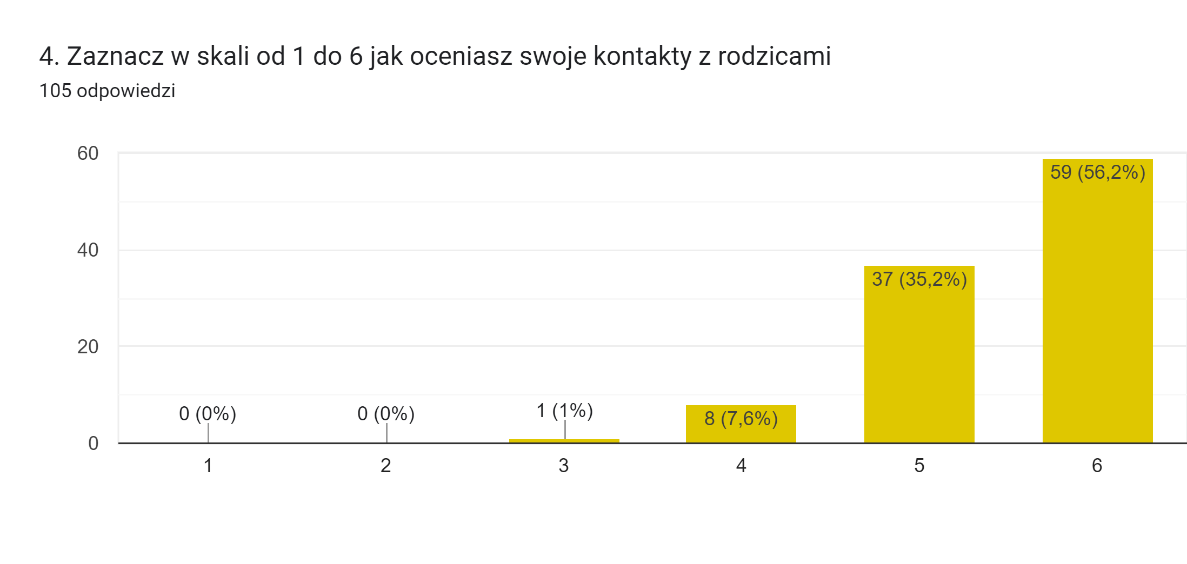 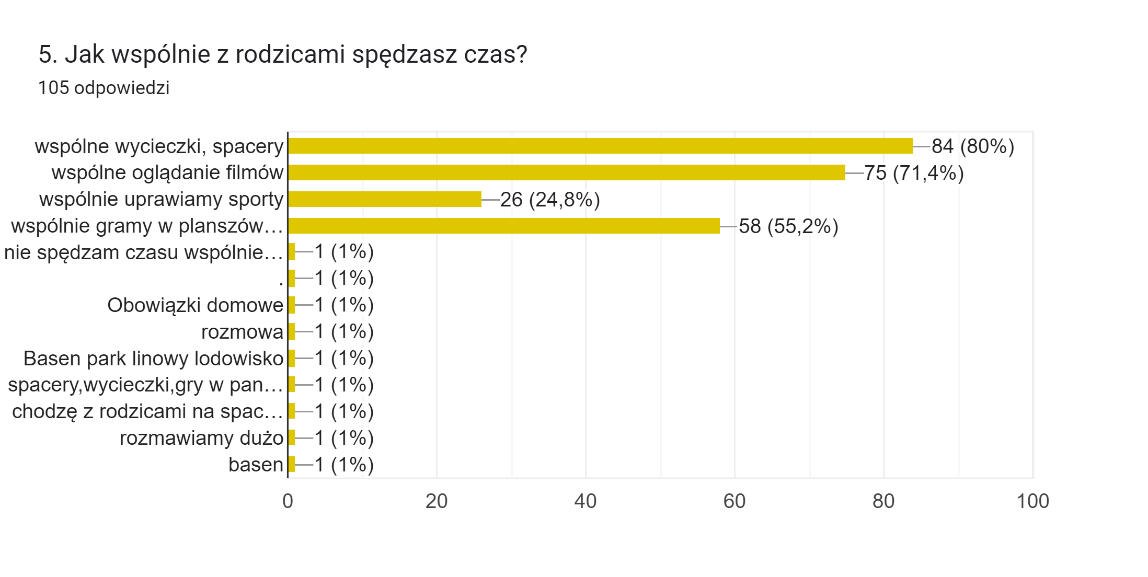 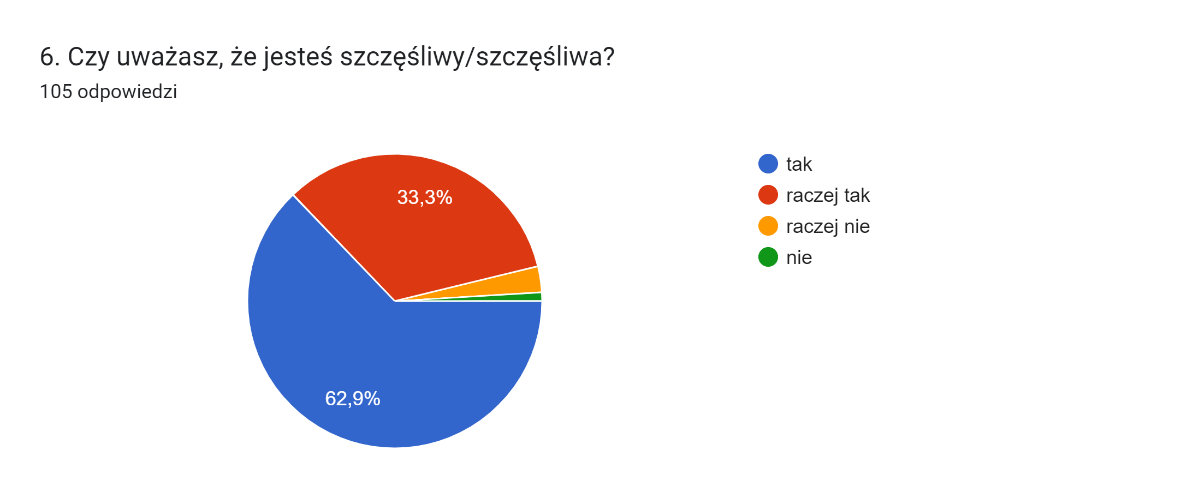 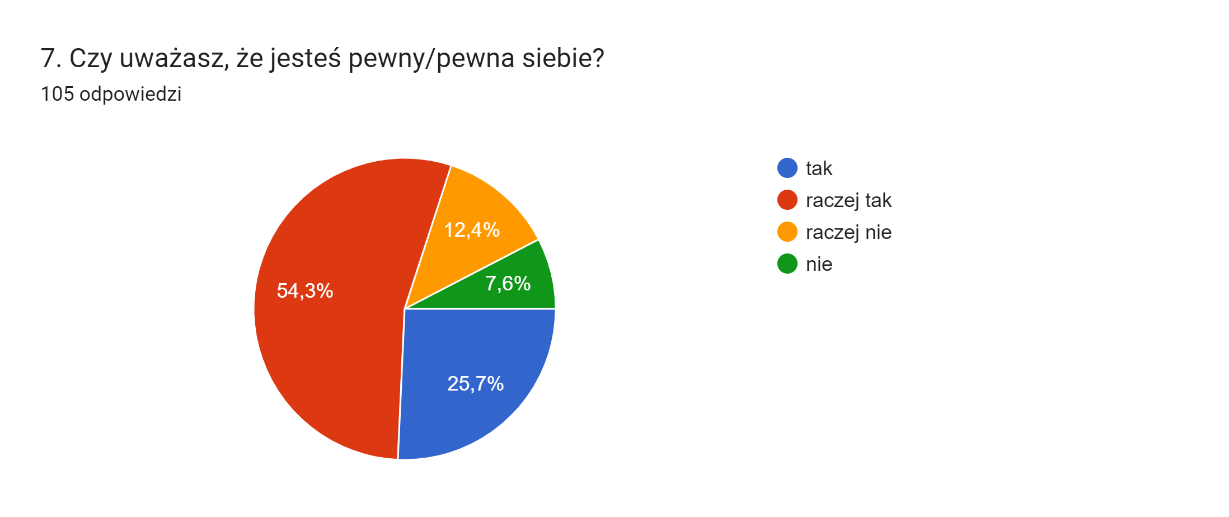 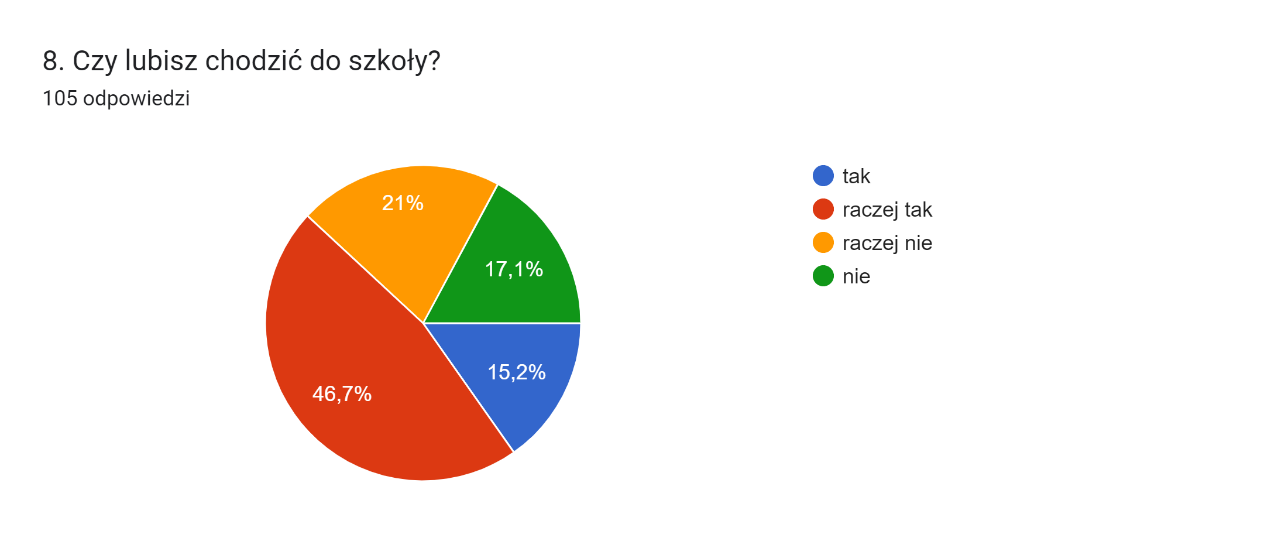 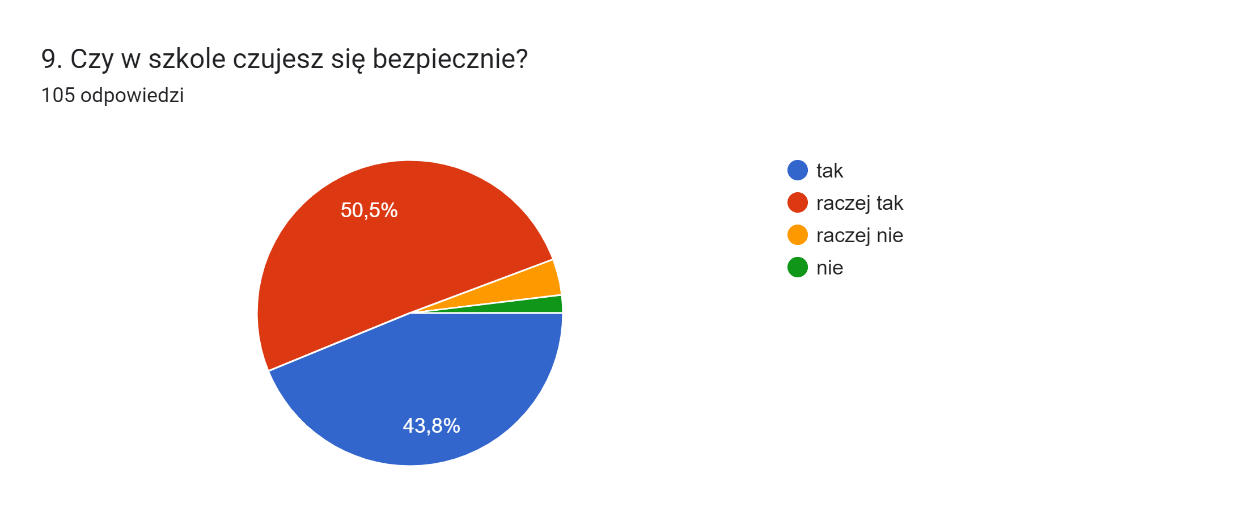 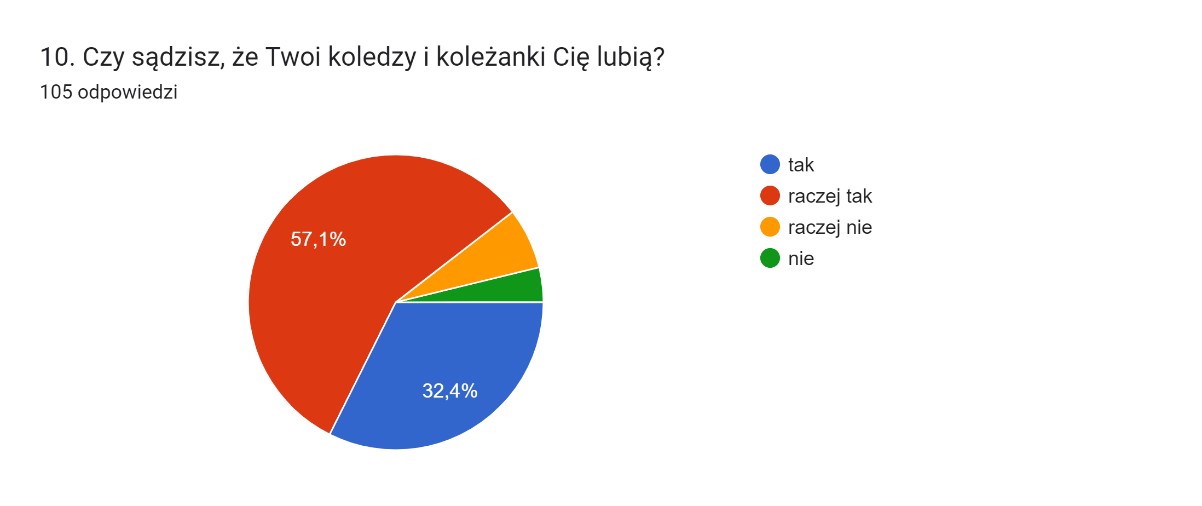 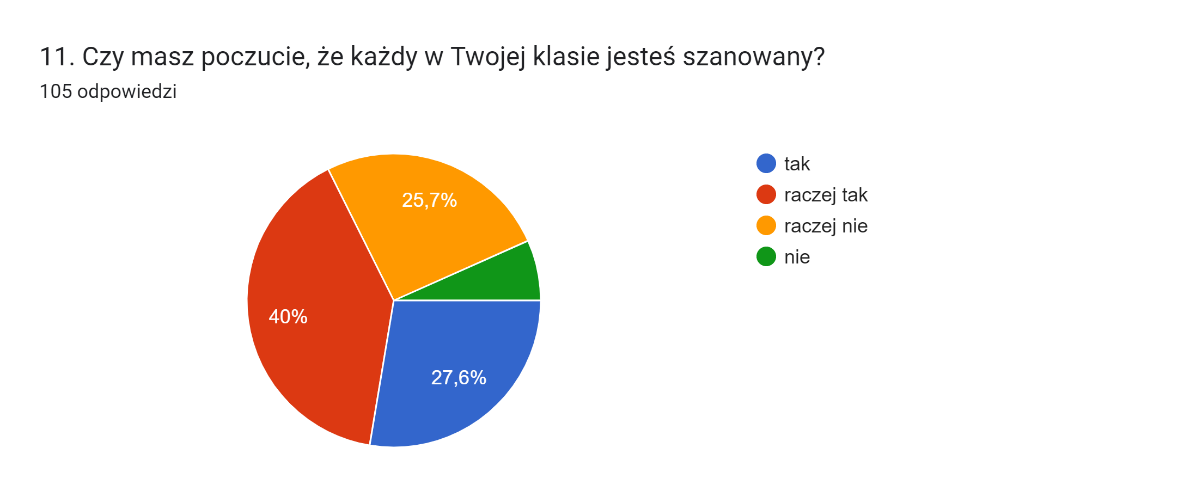 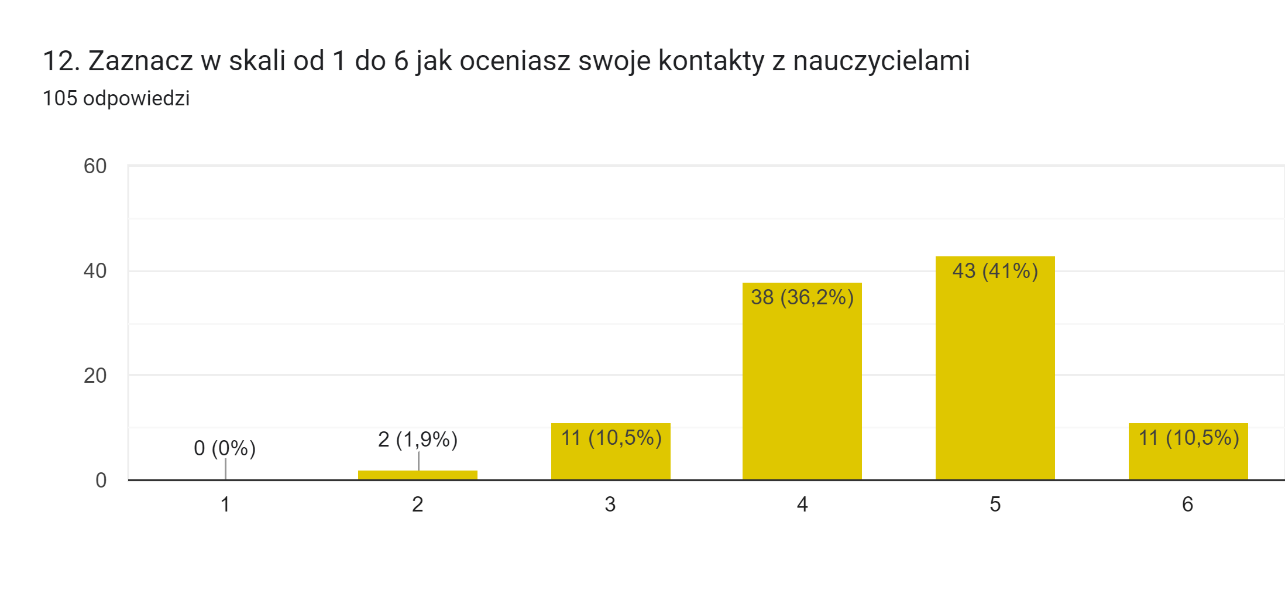 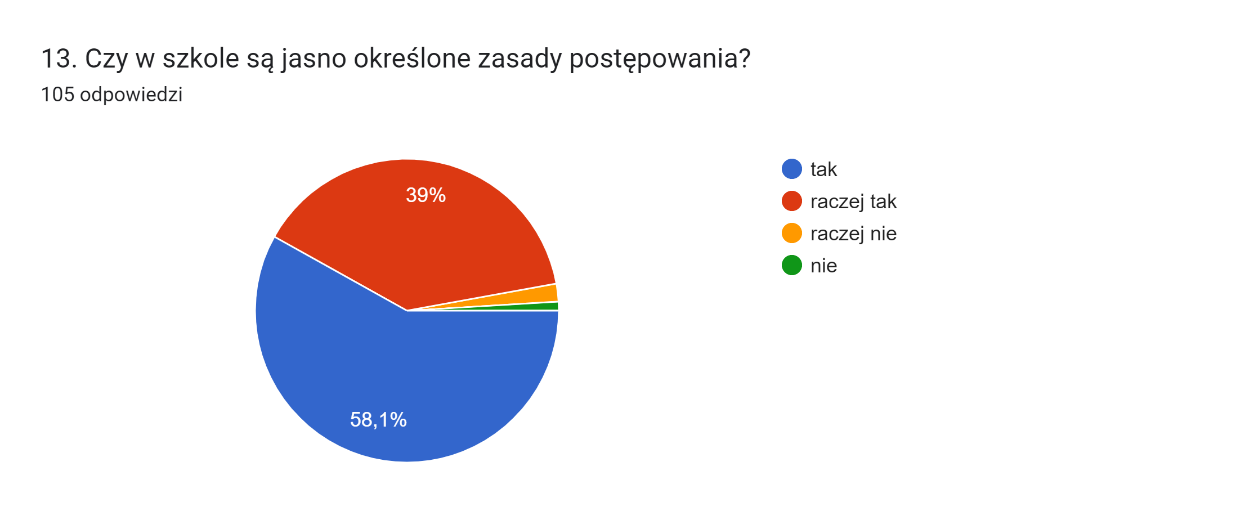 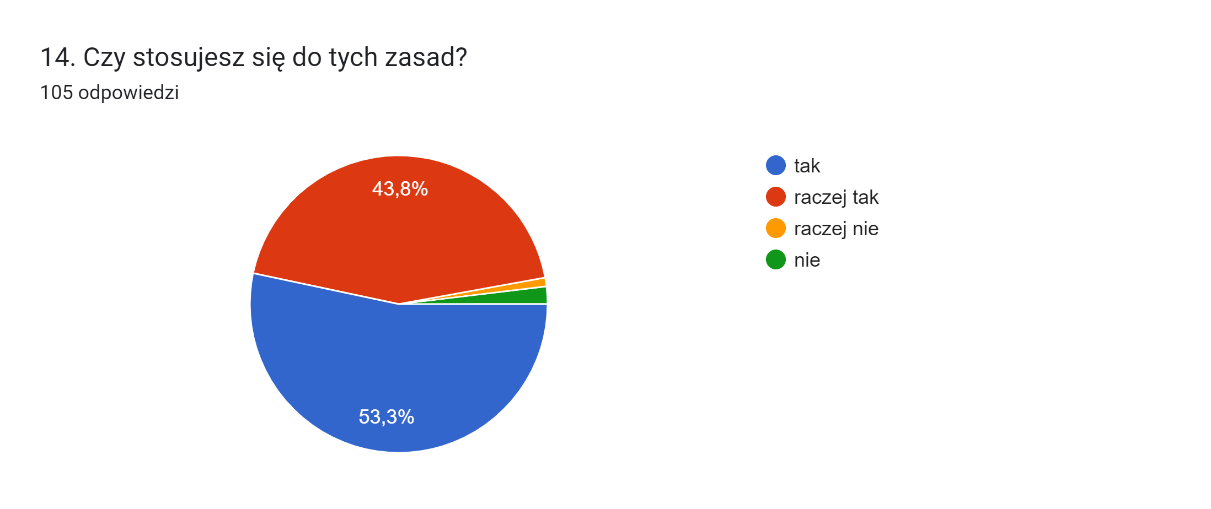 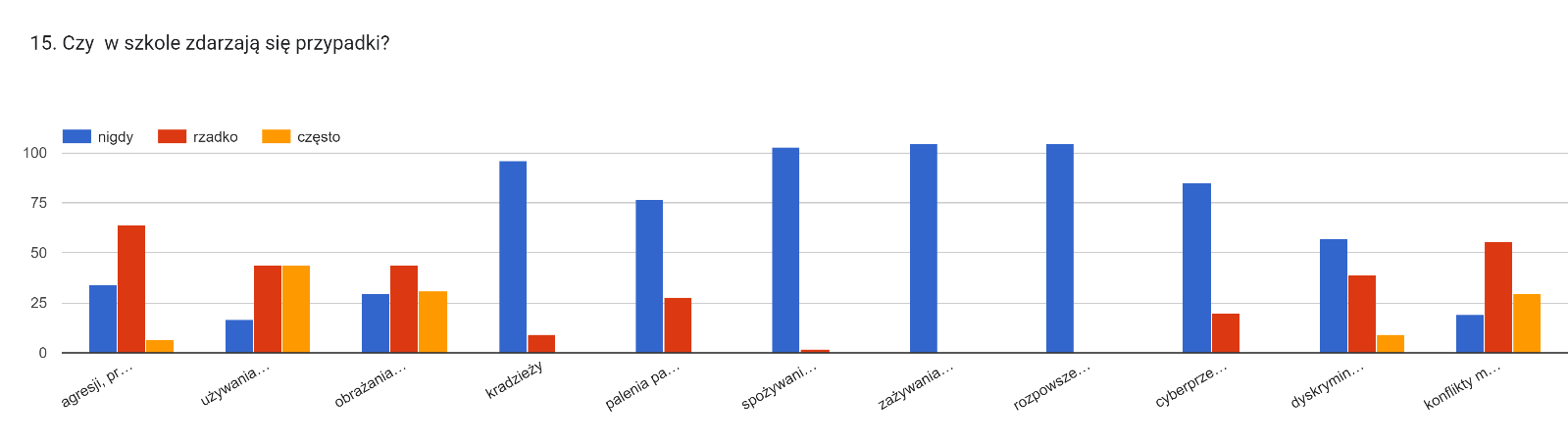 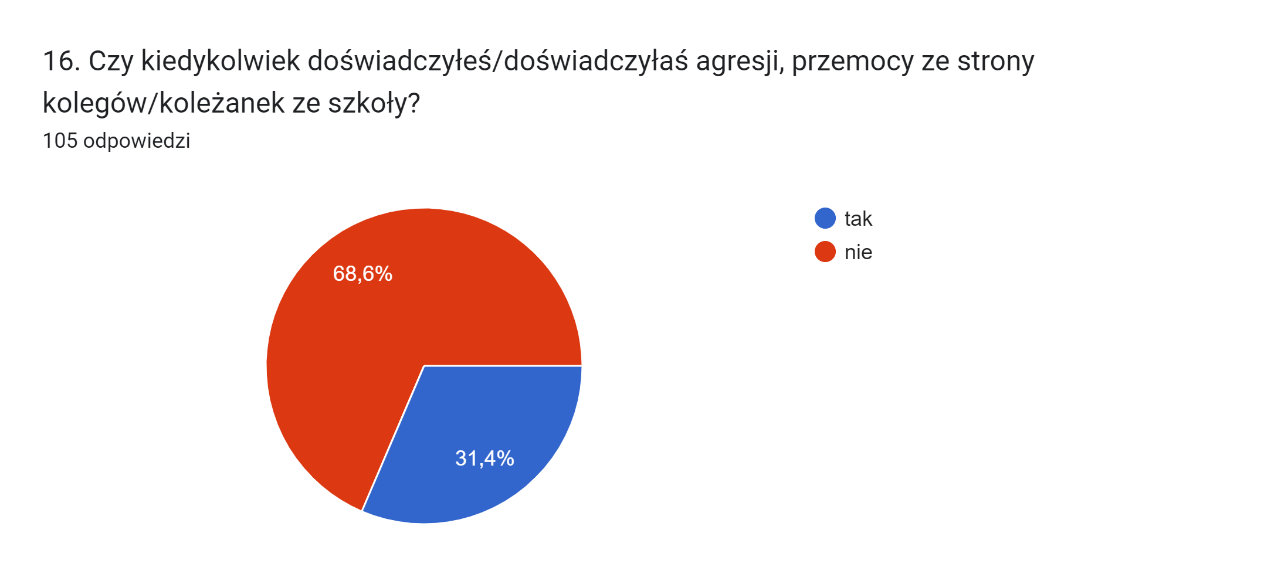 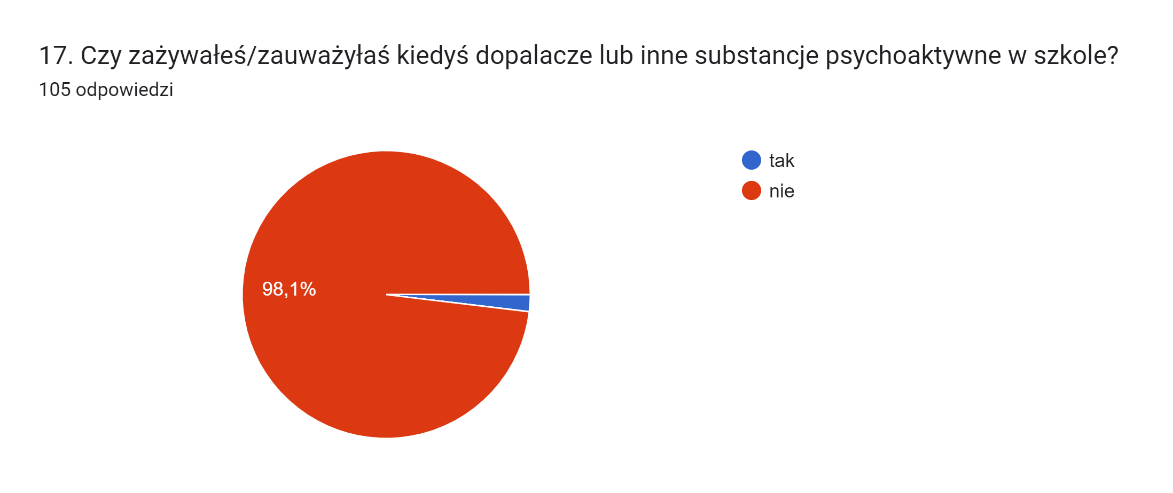 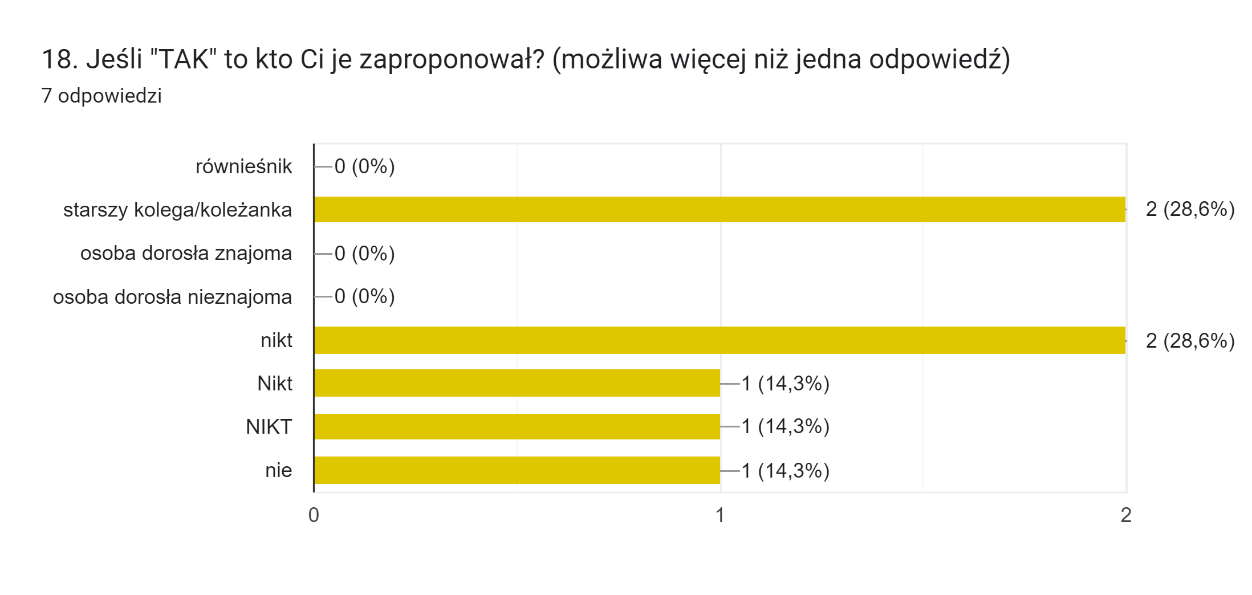 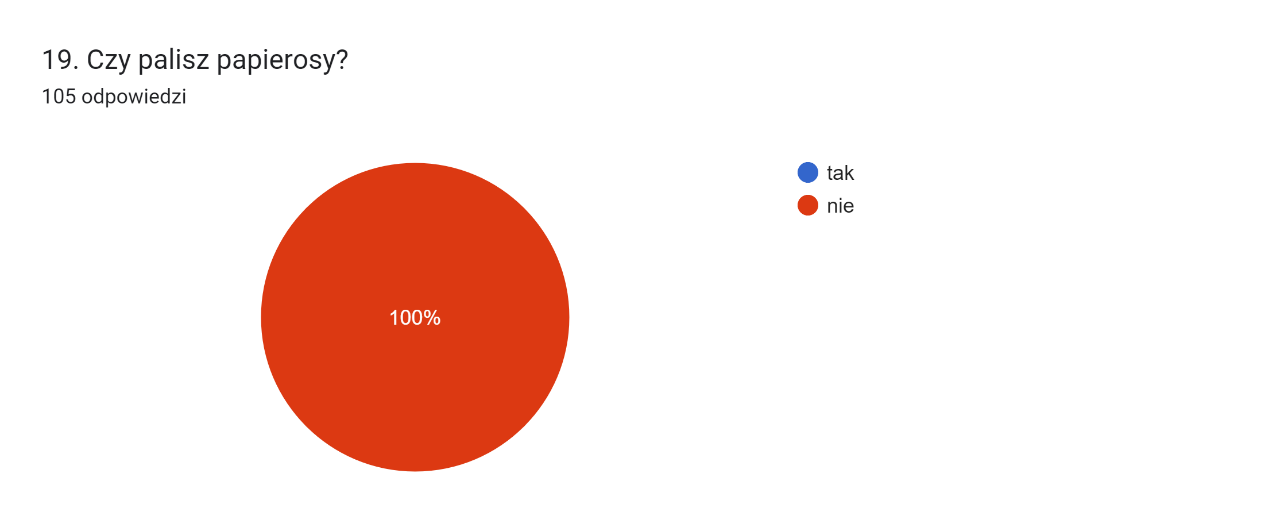 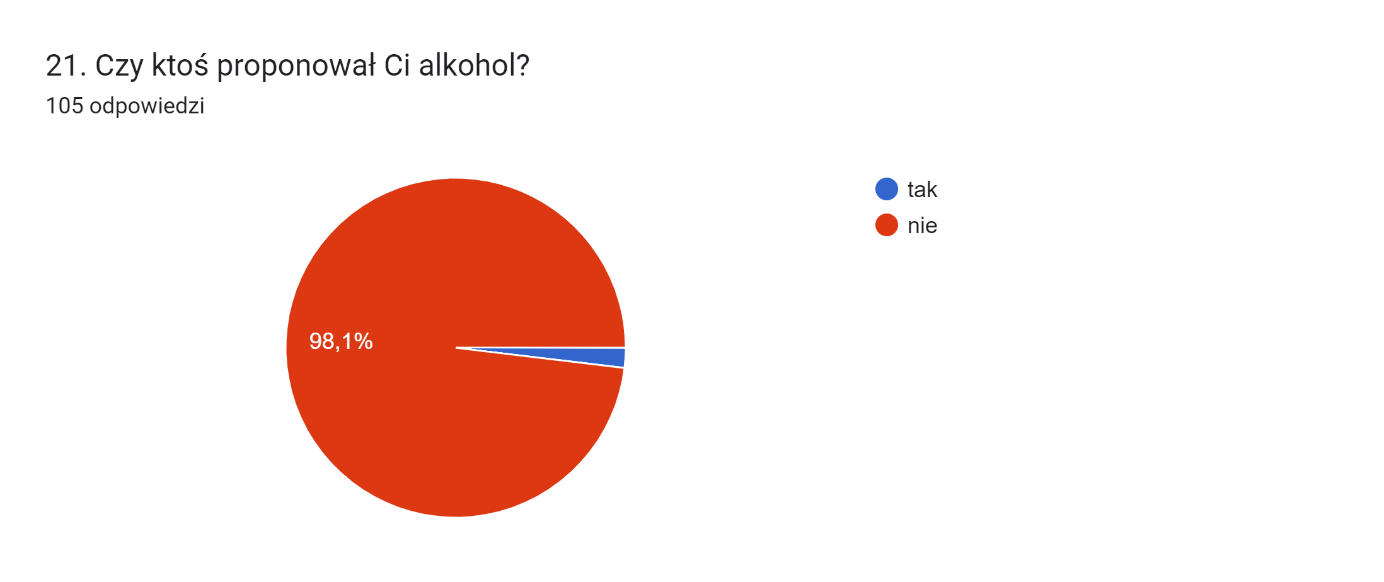 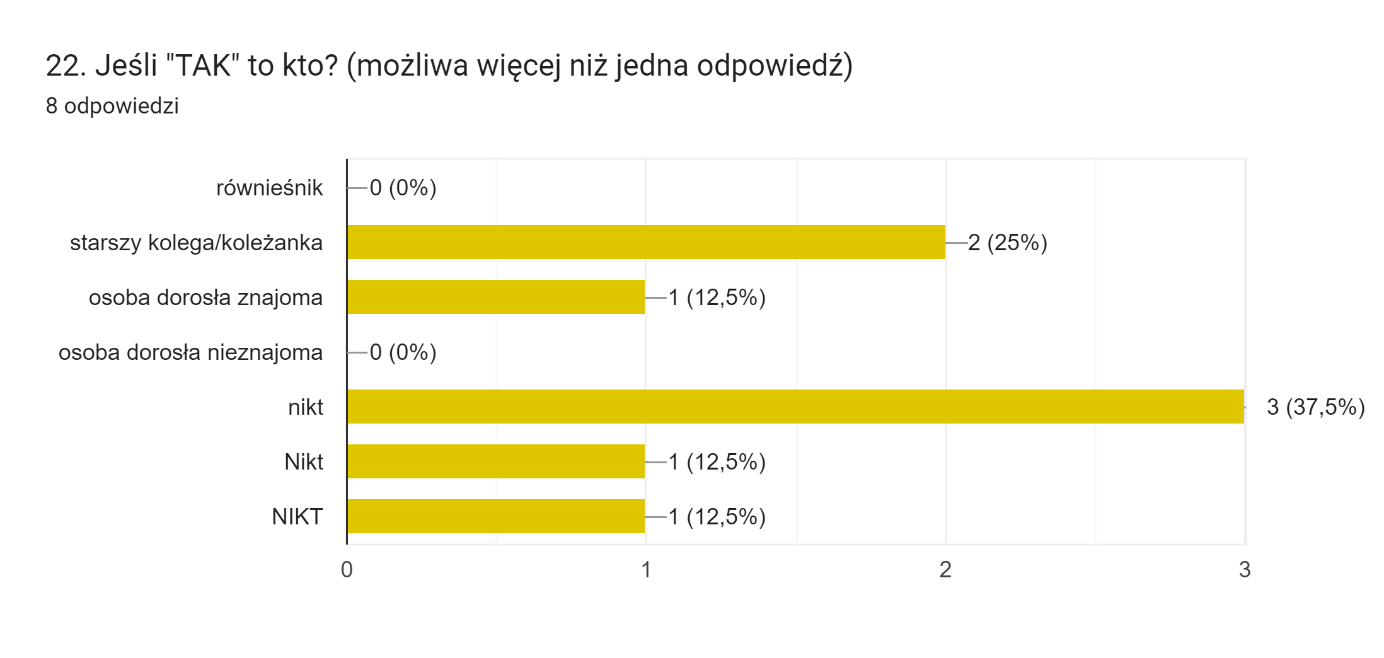 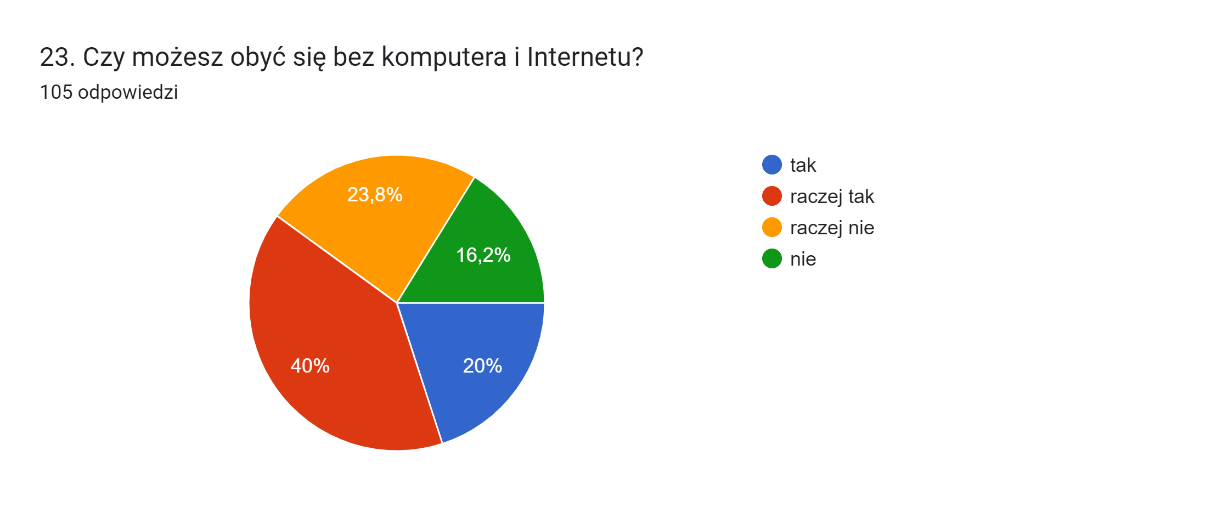 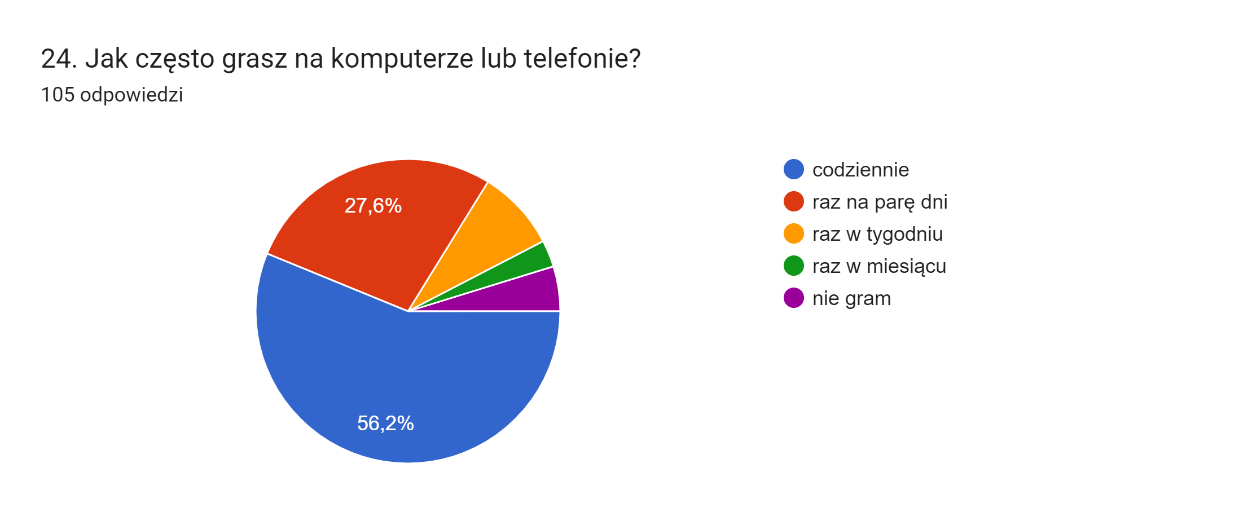 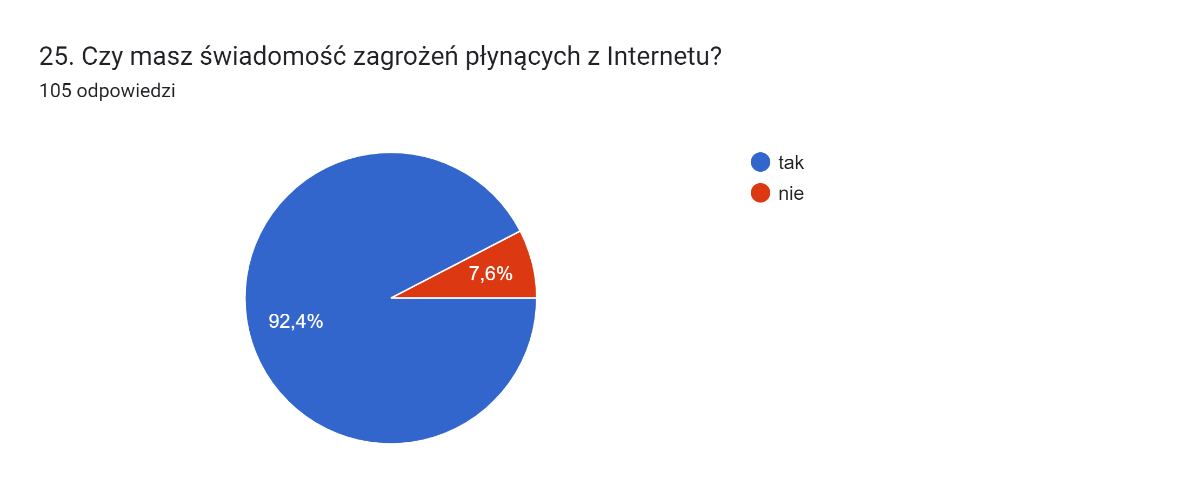 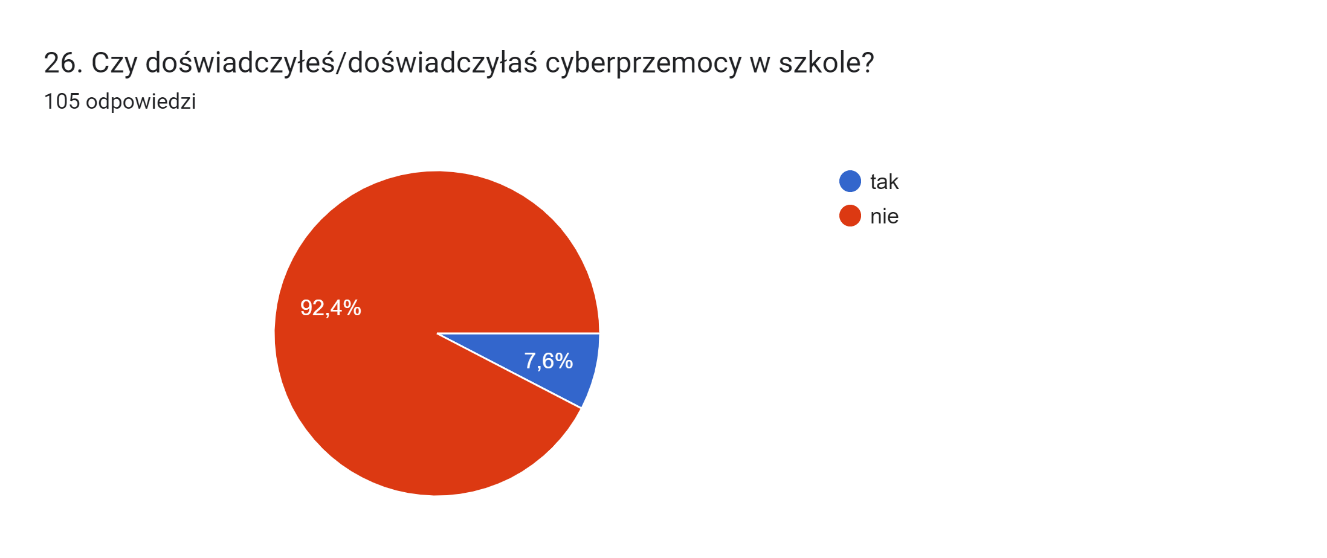 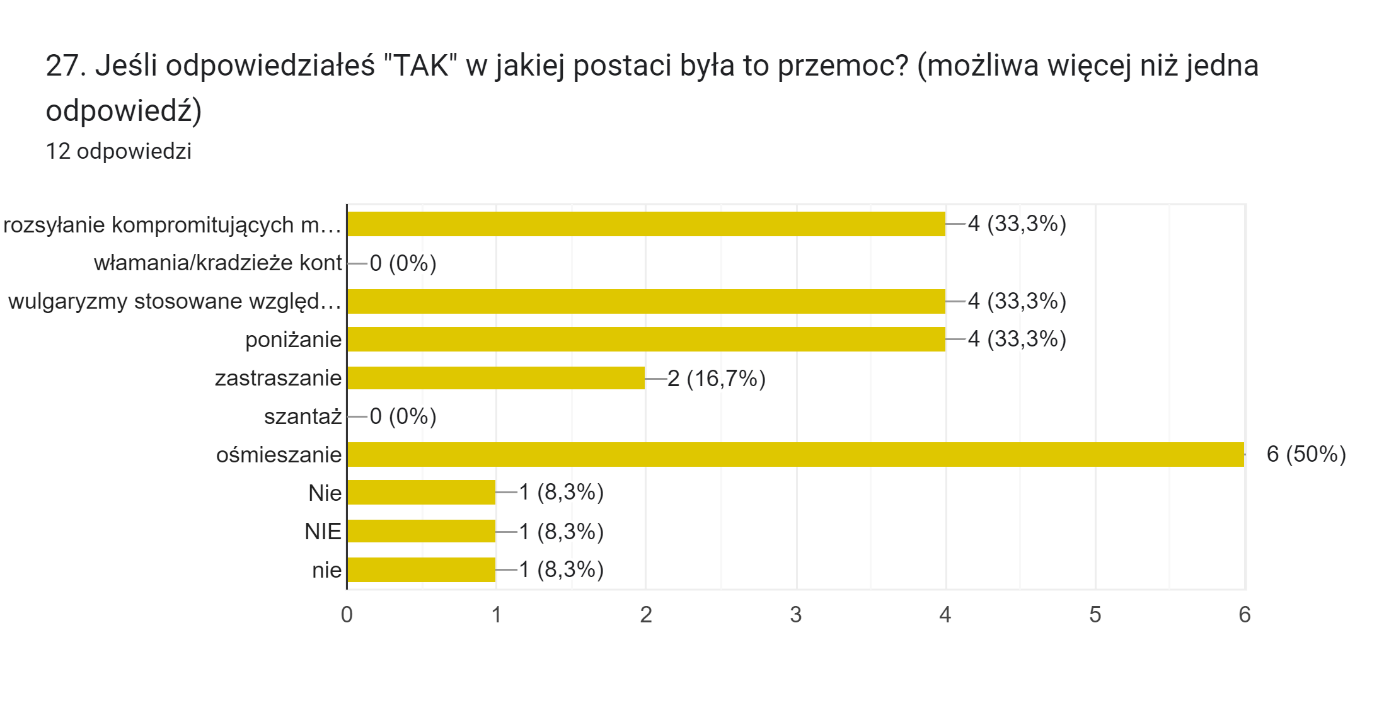 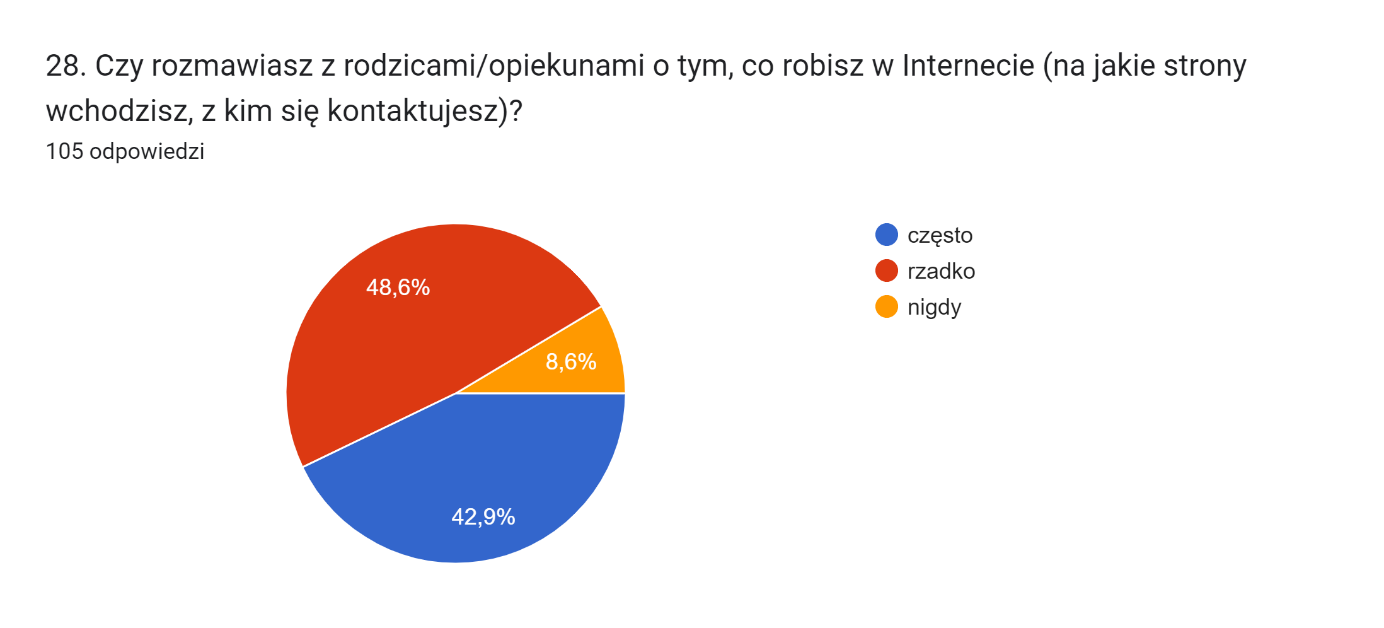 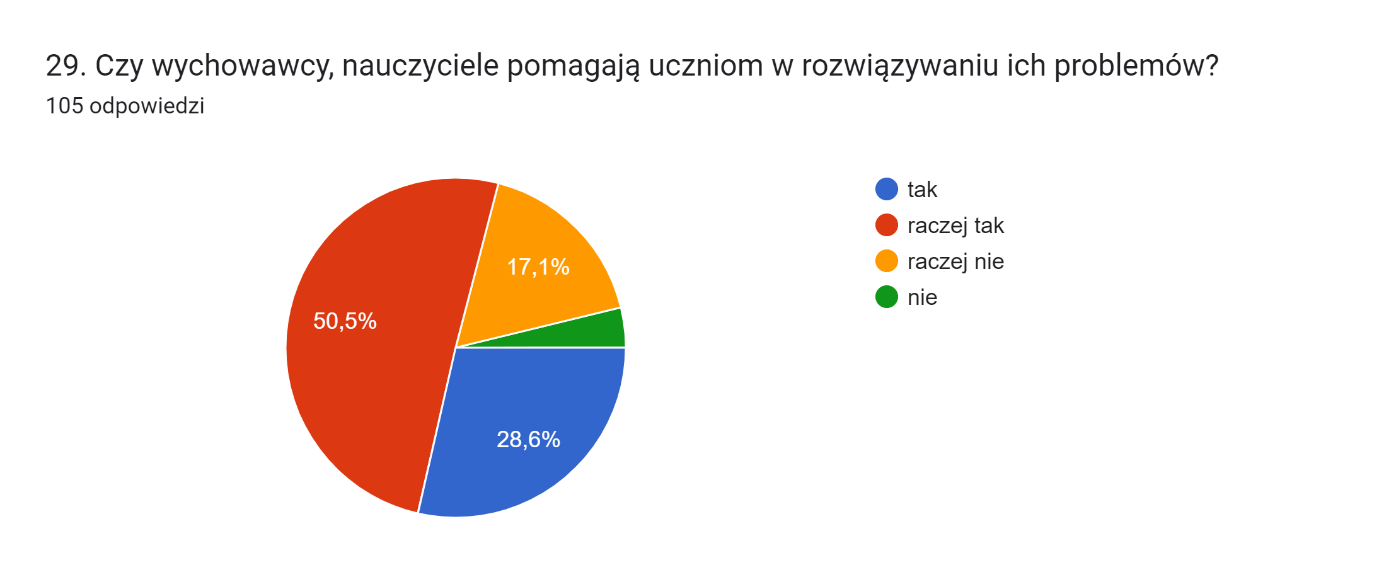 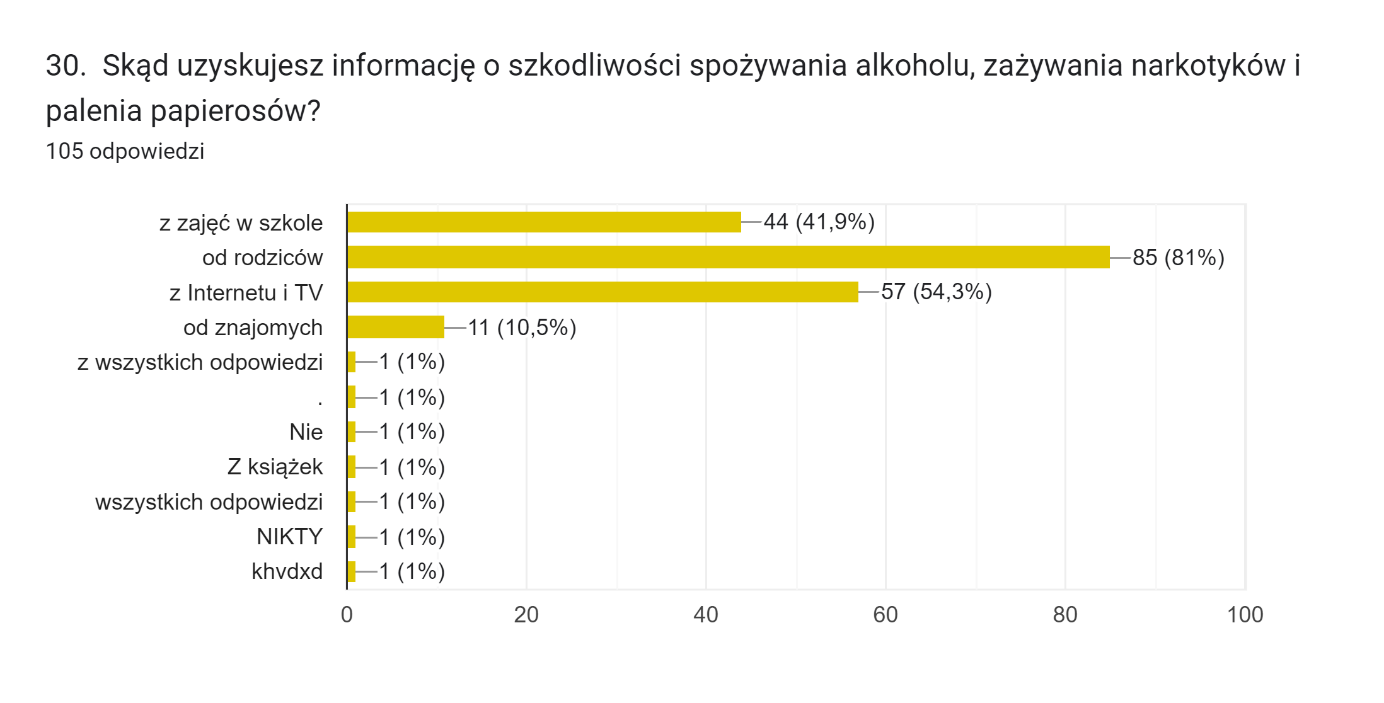 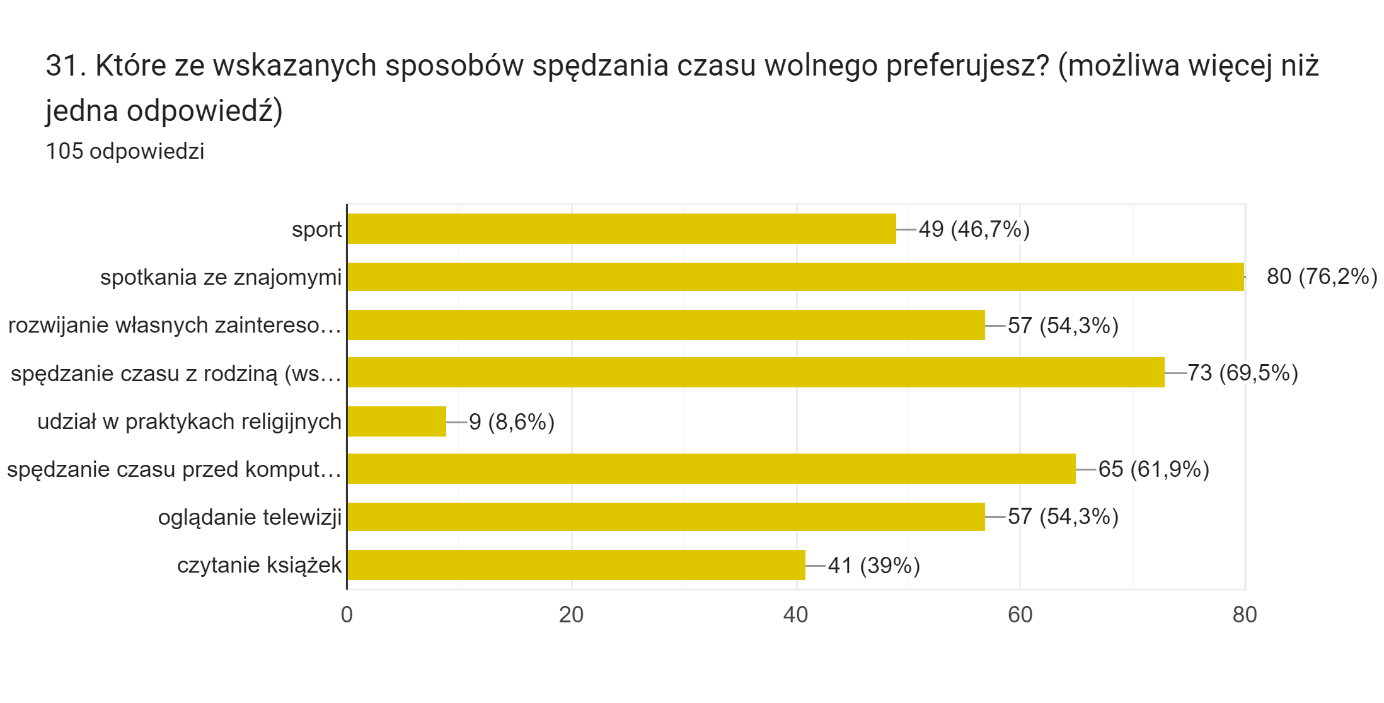 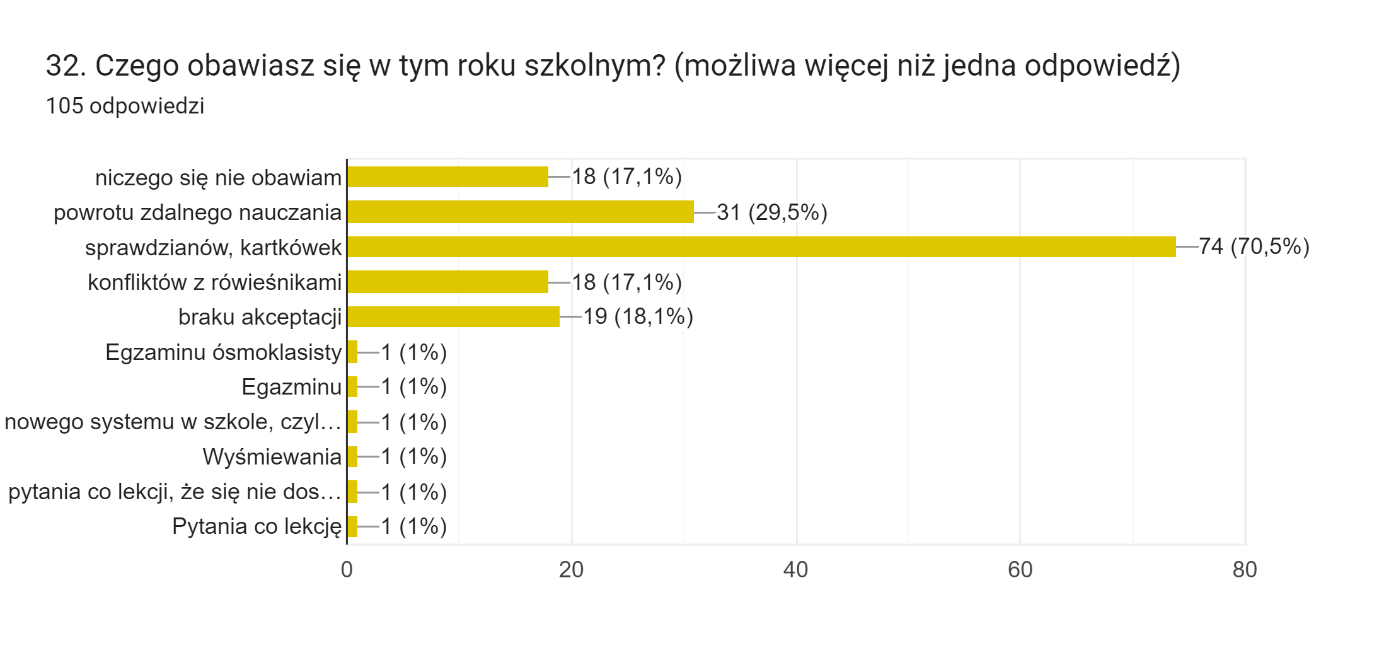 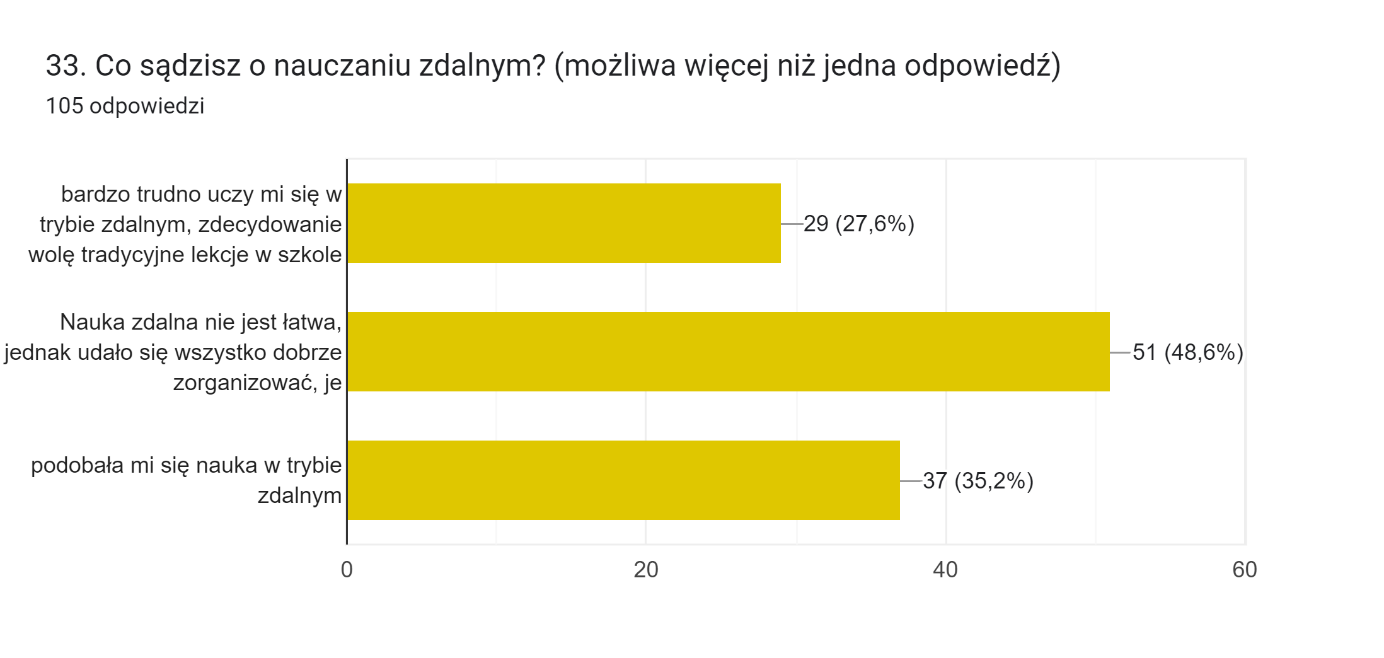 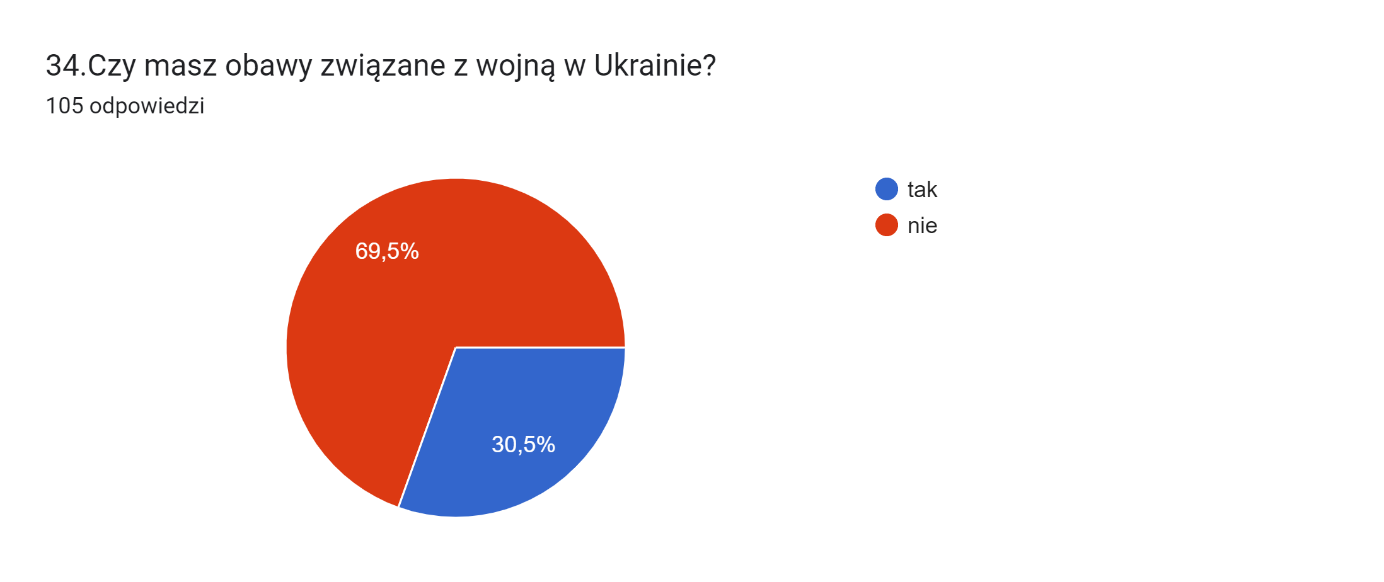 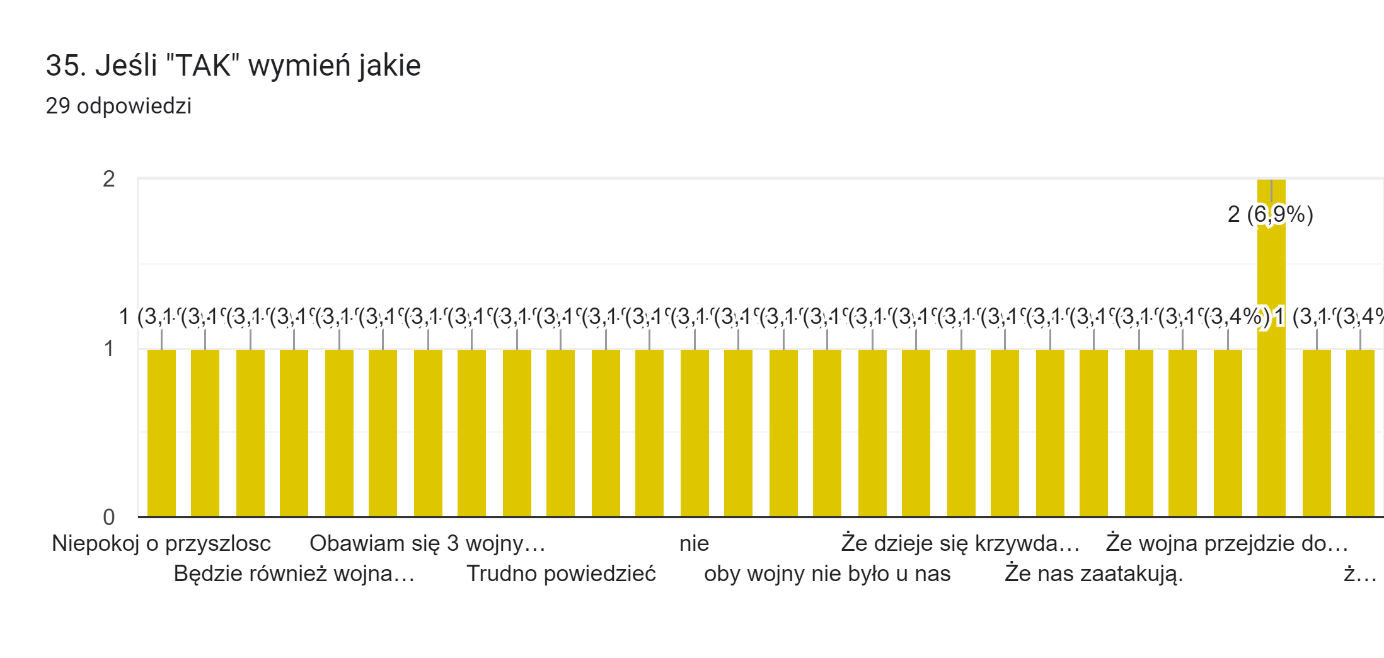 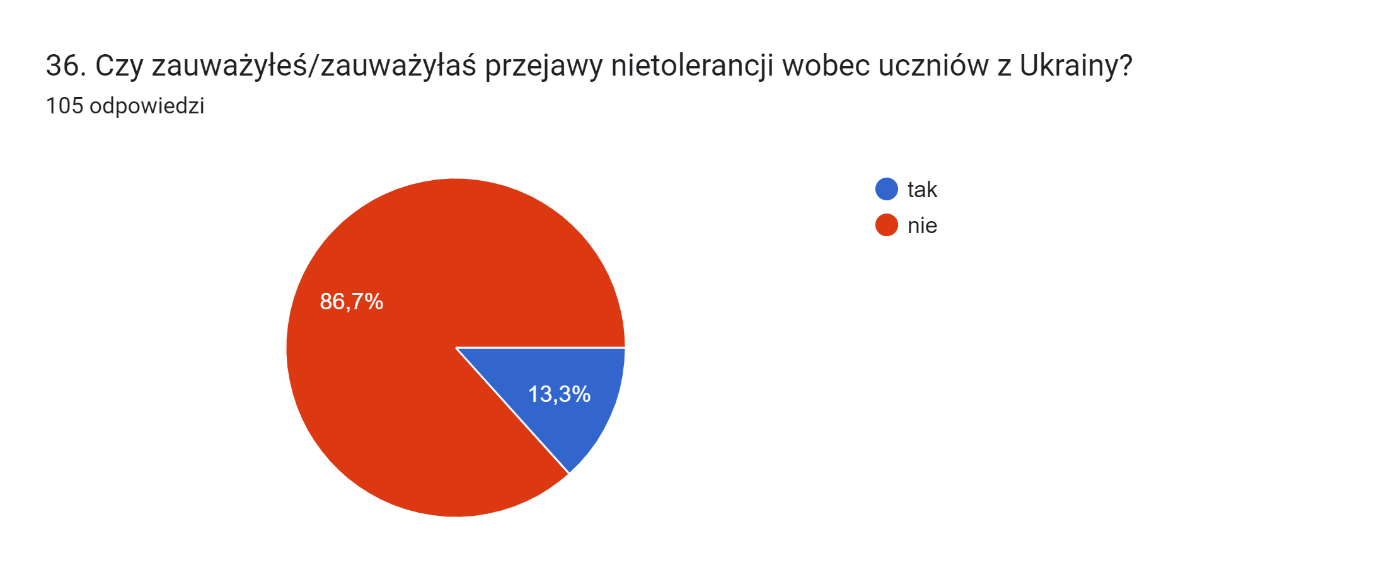 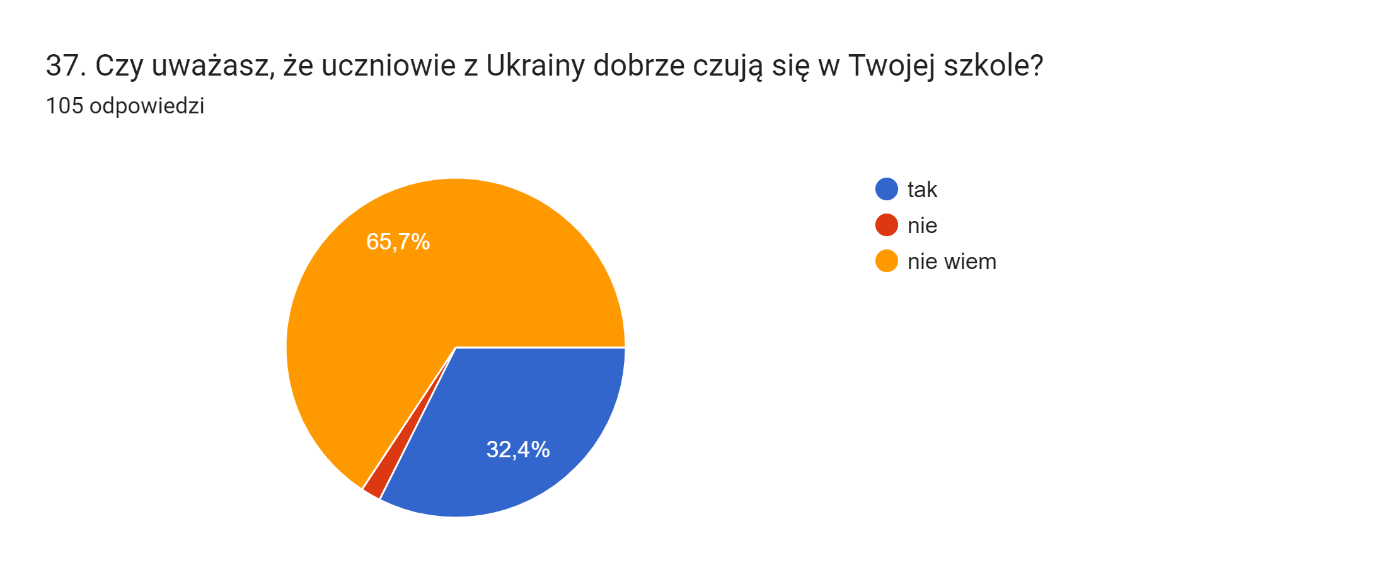 Wyniki ankiet dla rodziców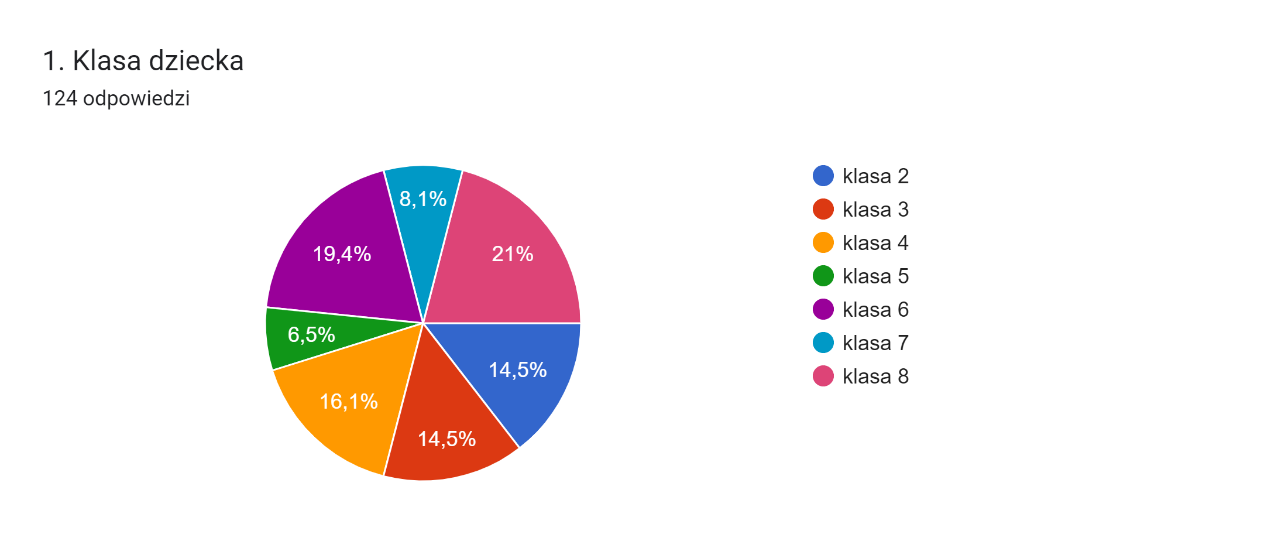 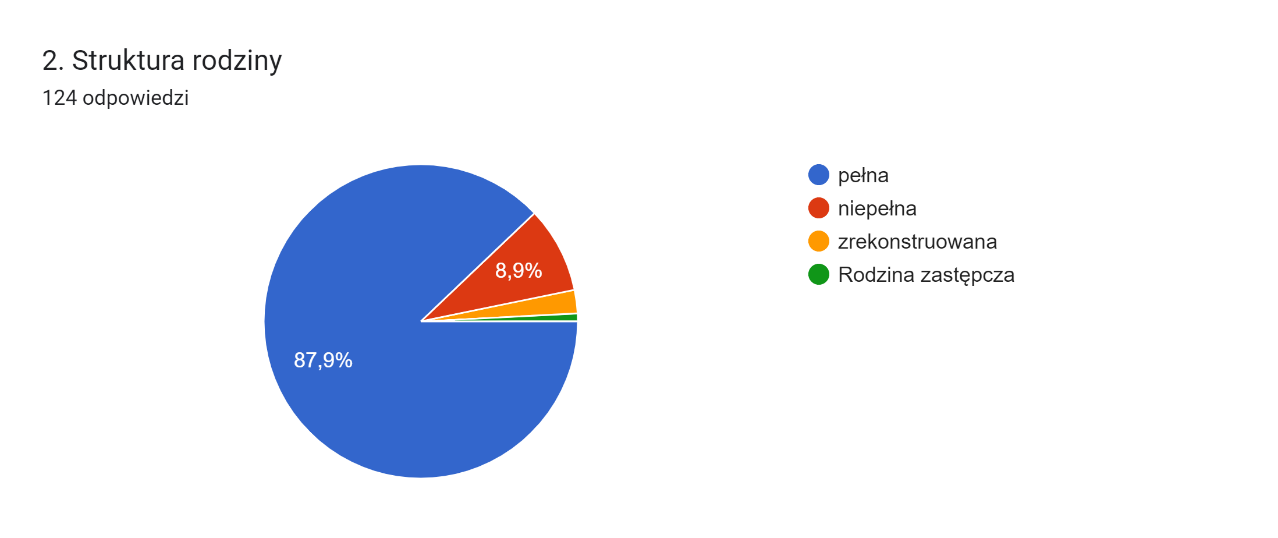 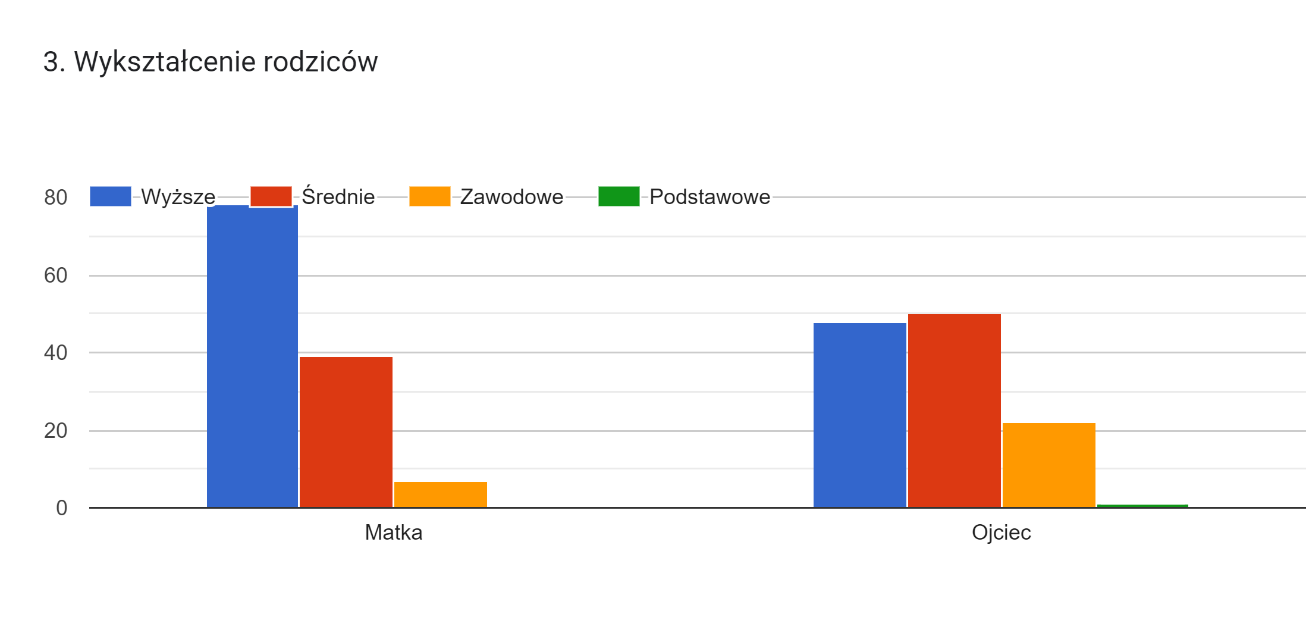 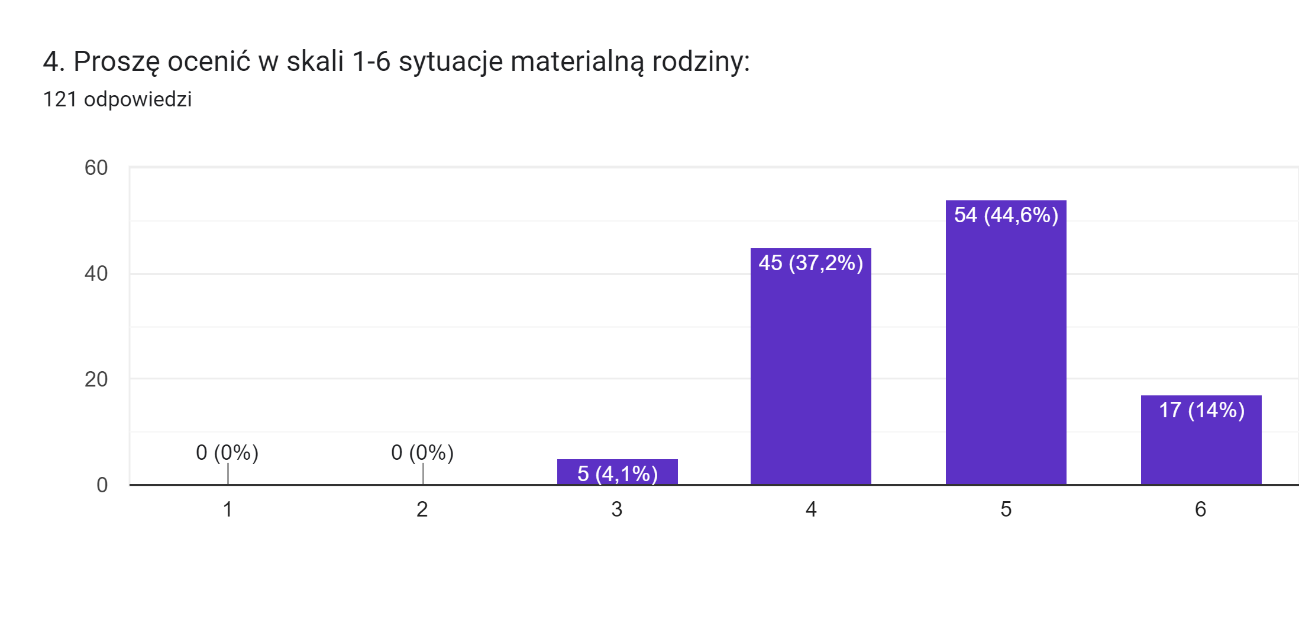 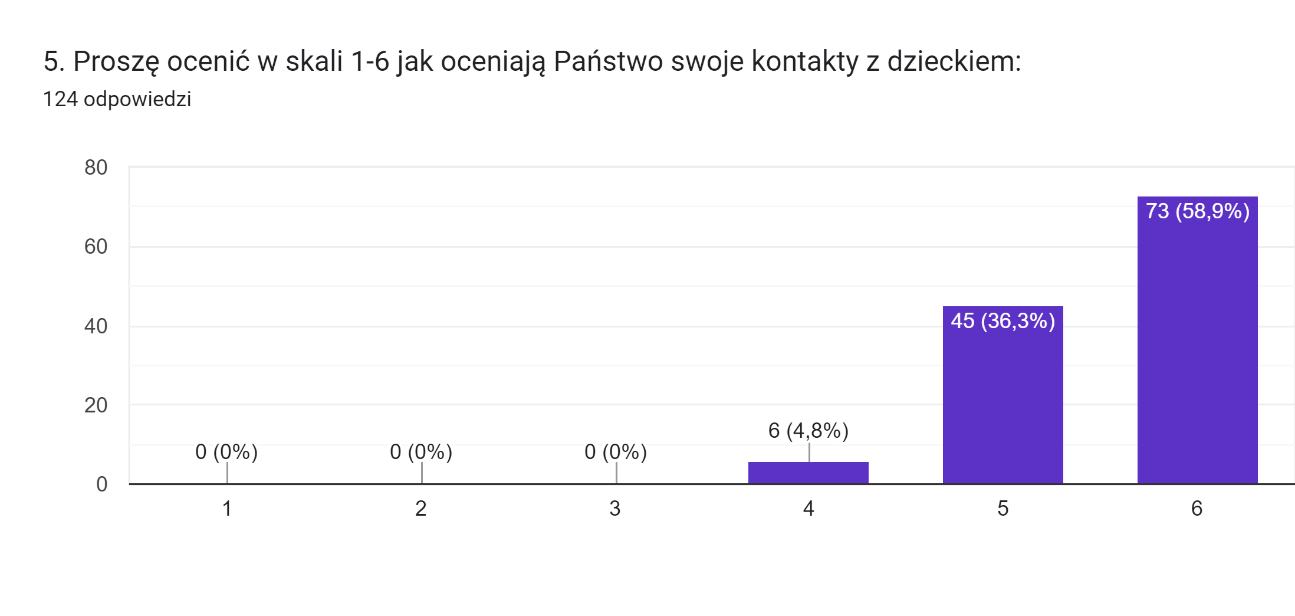 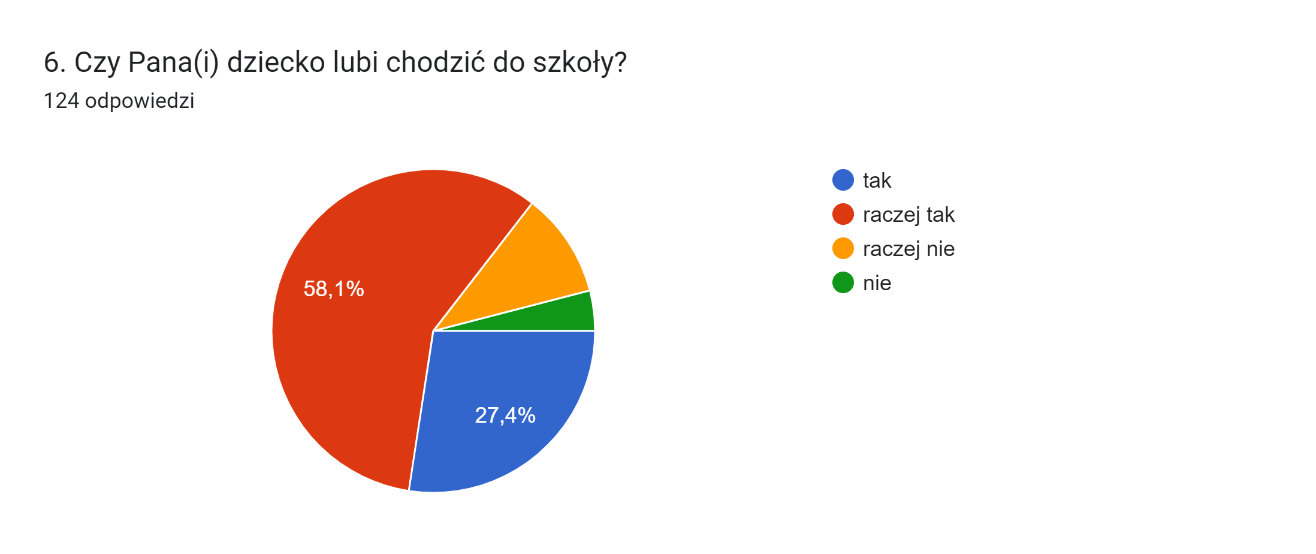 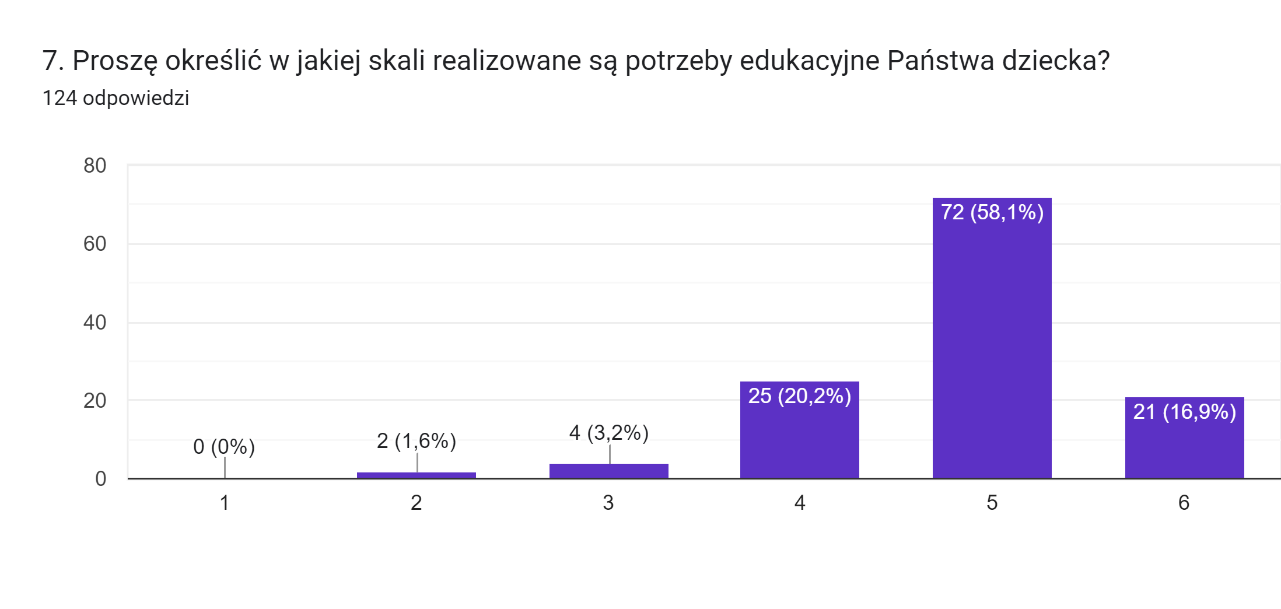 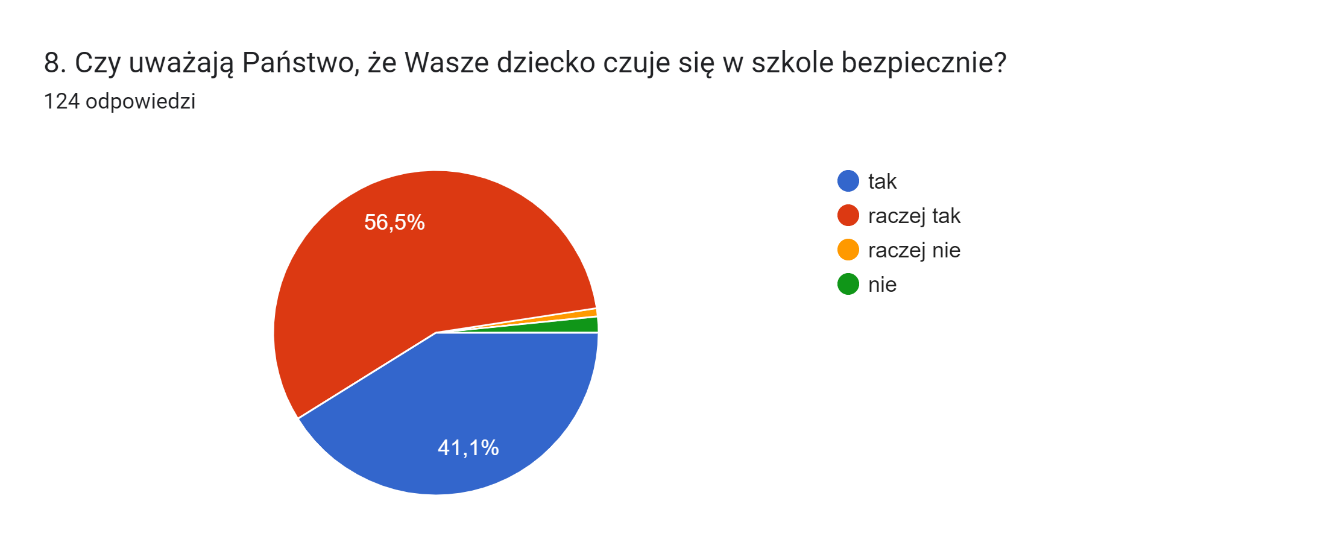 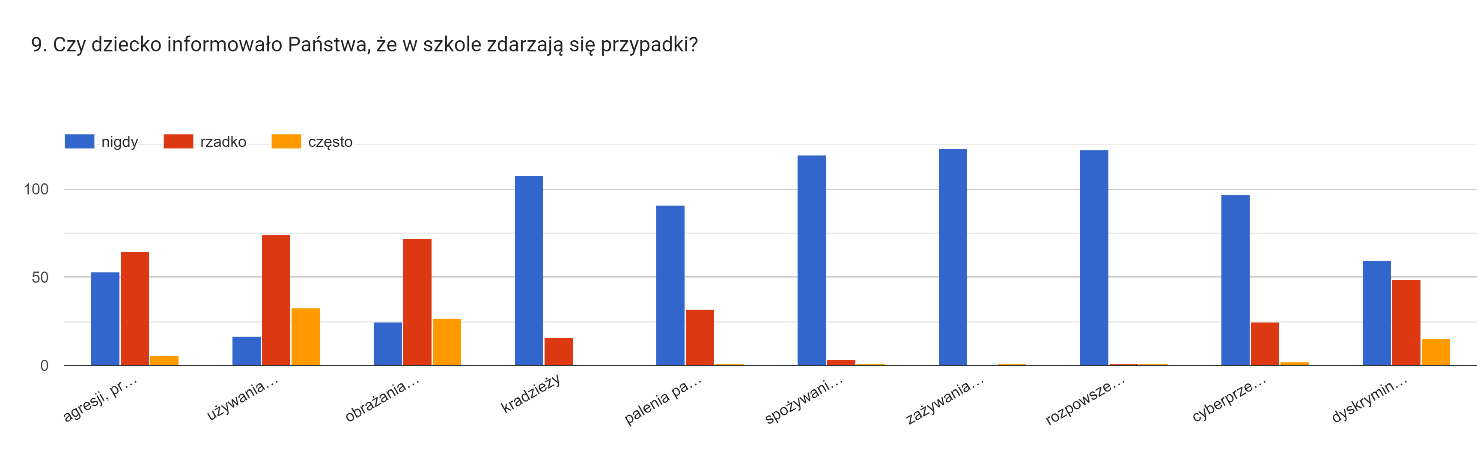 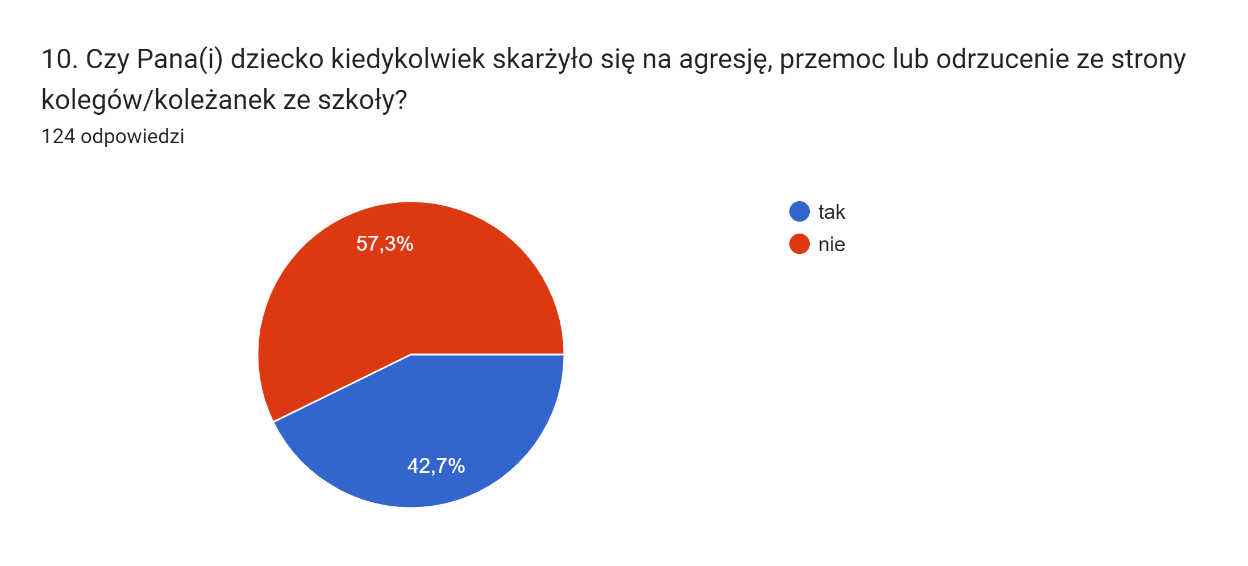 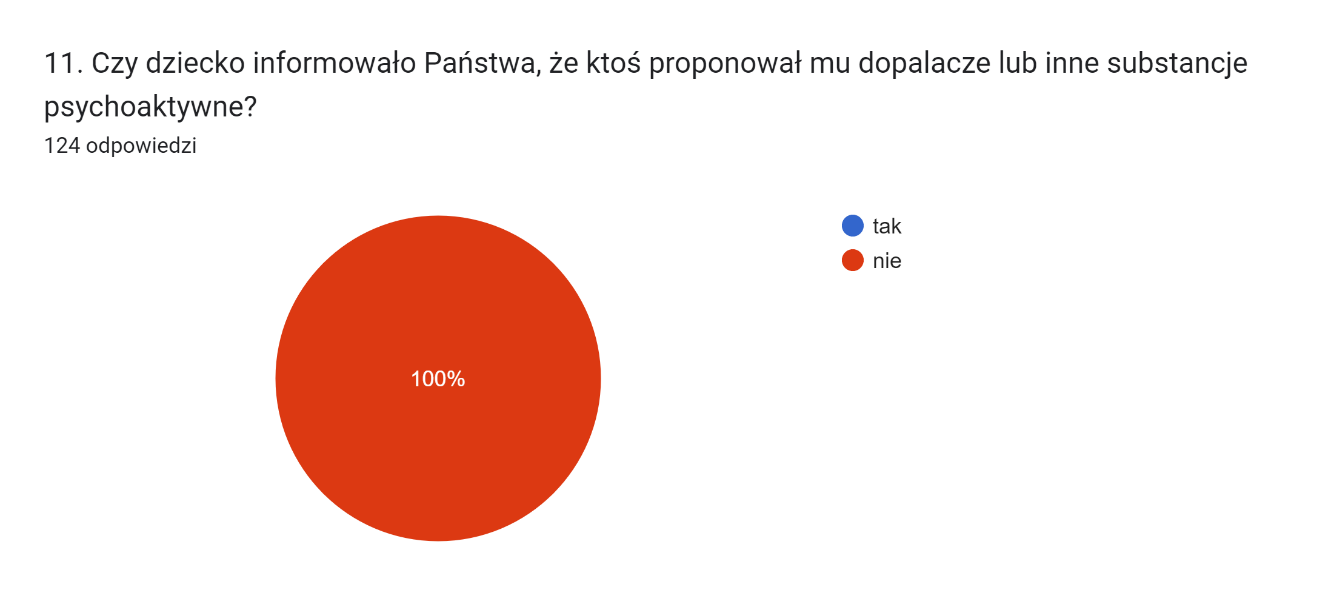 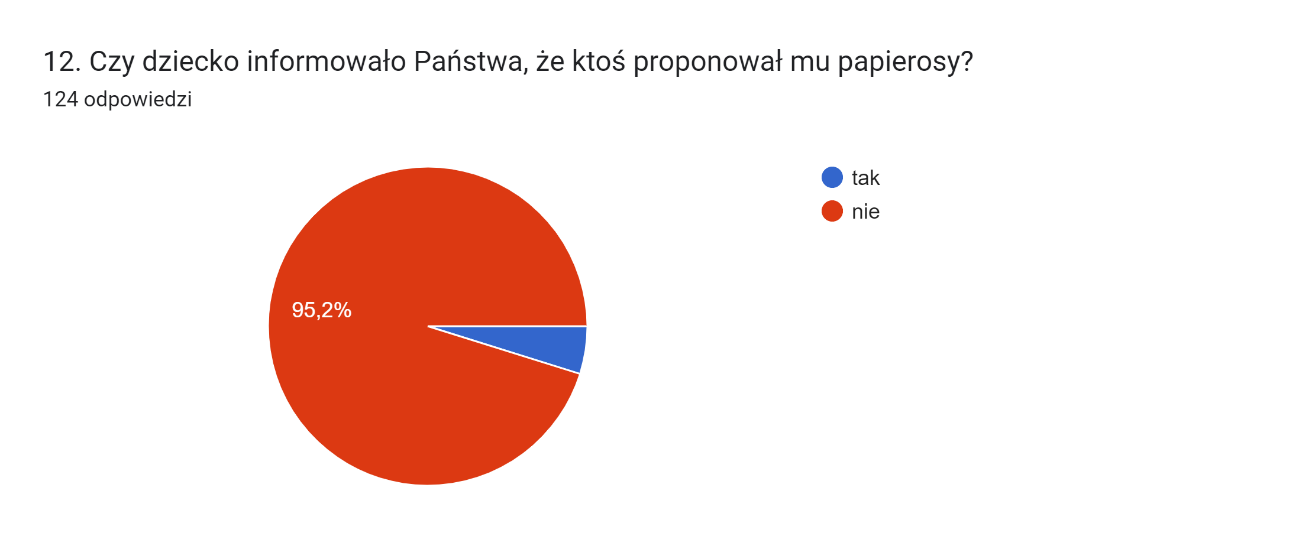 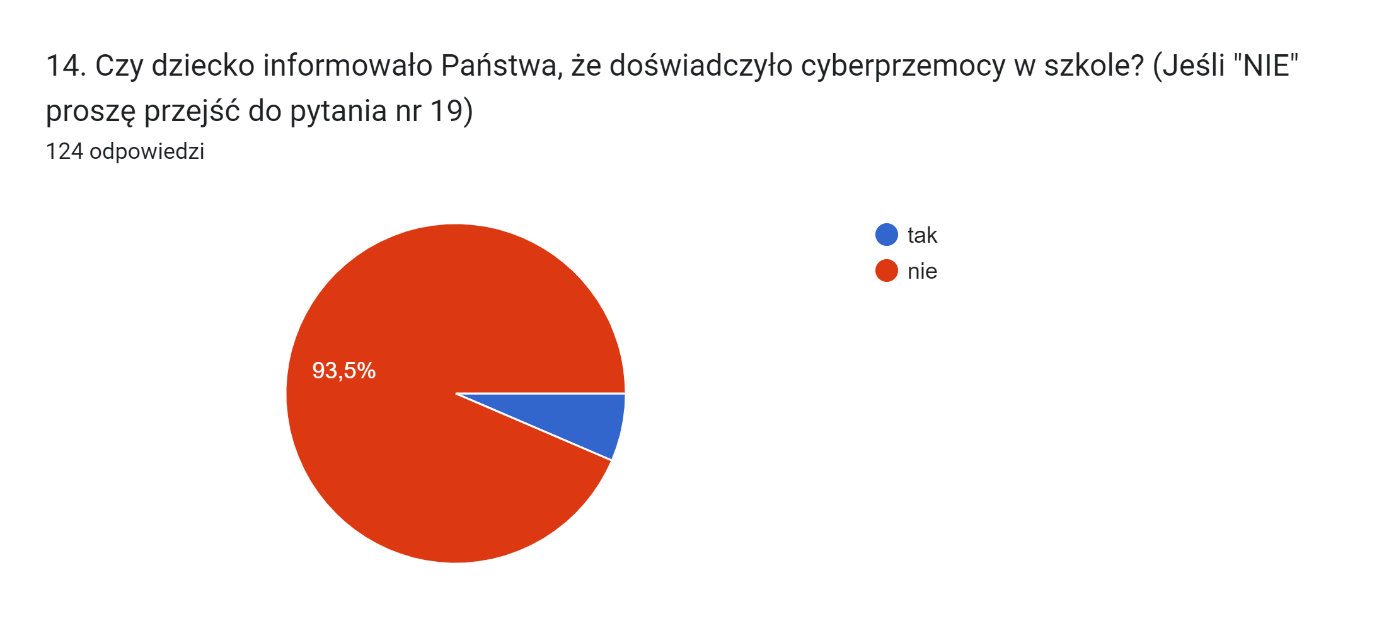 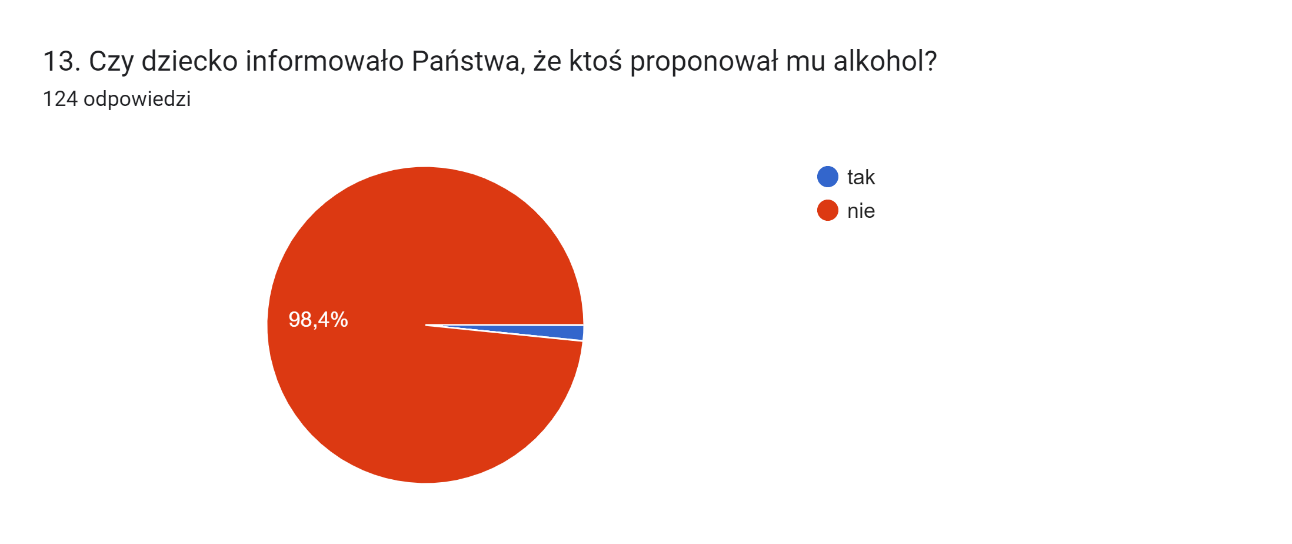 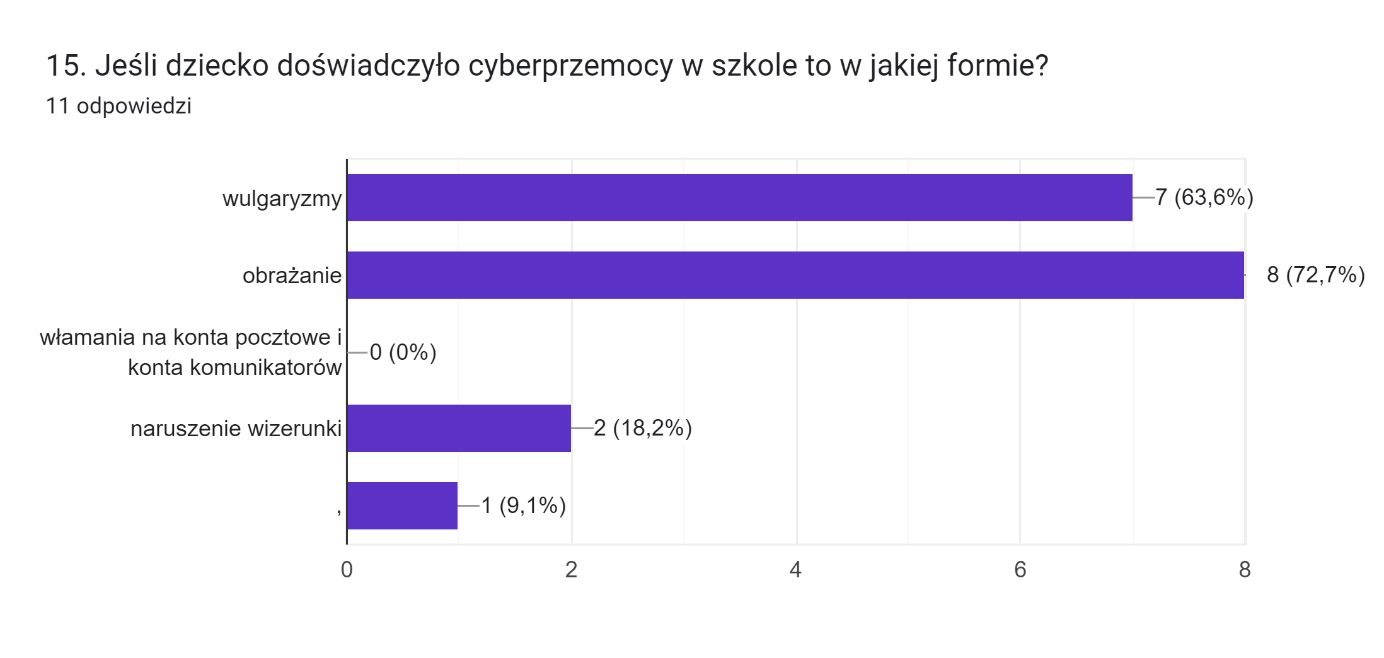 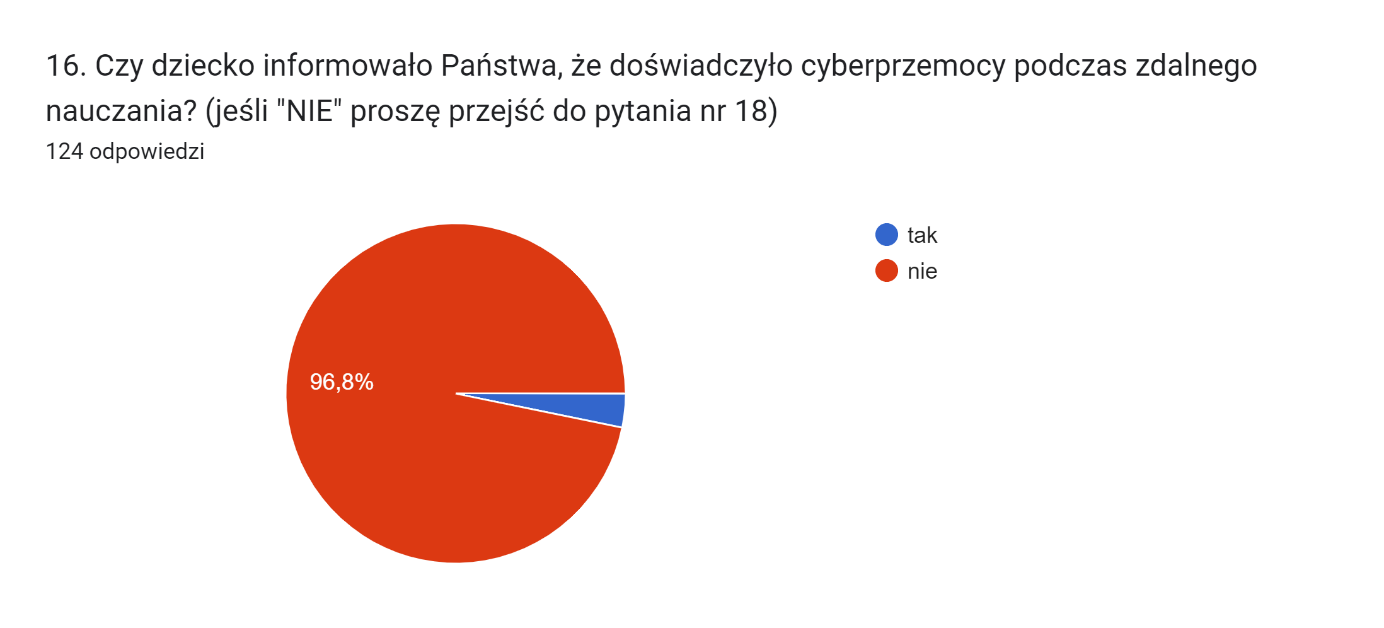 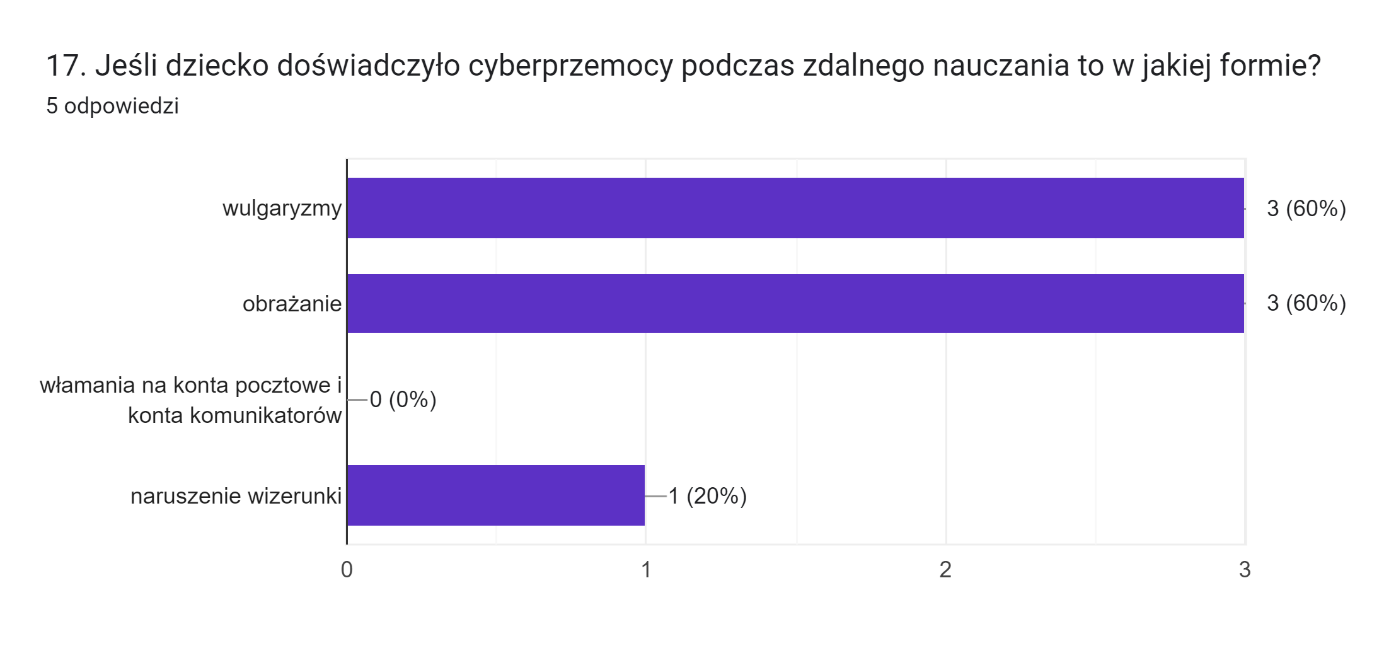 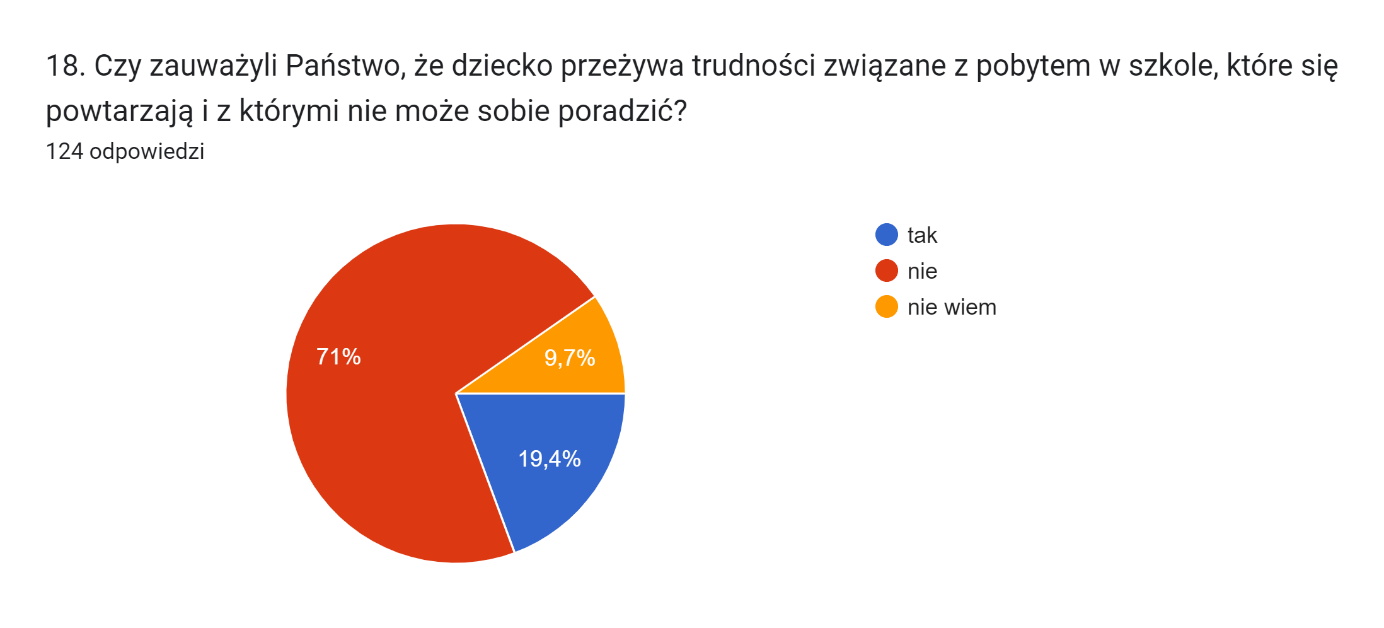 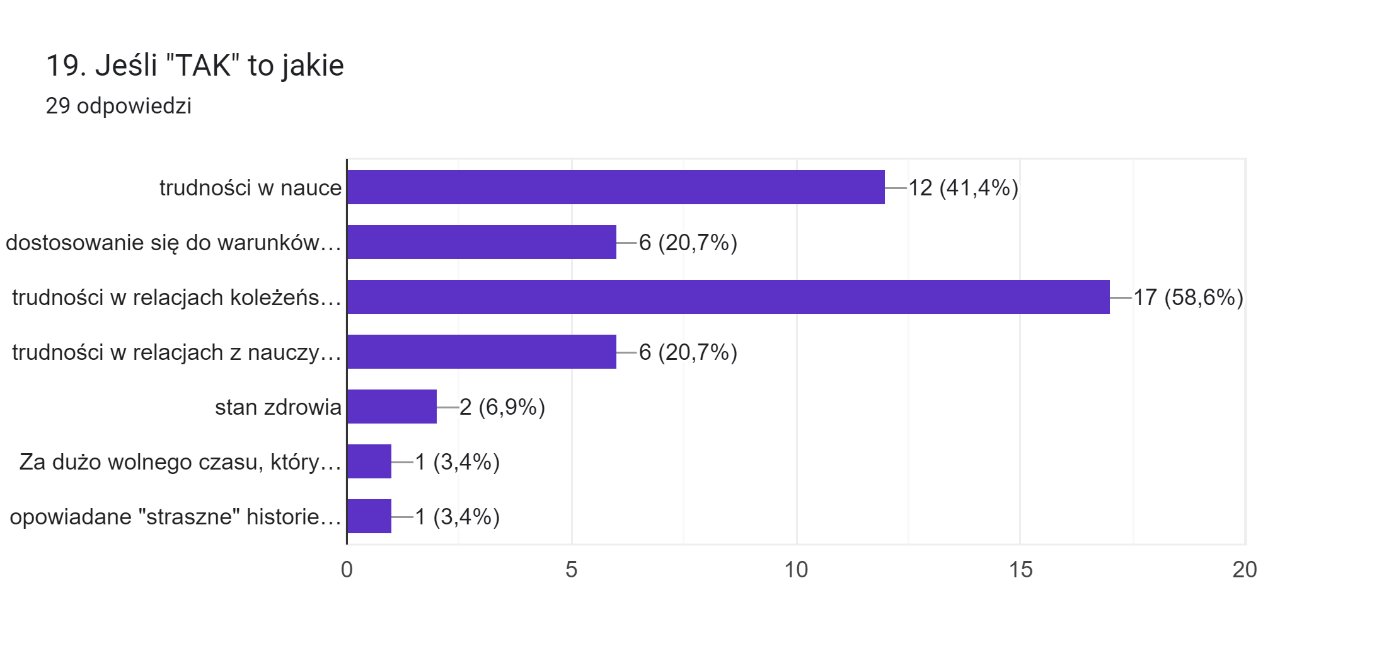 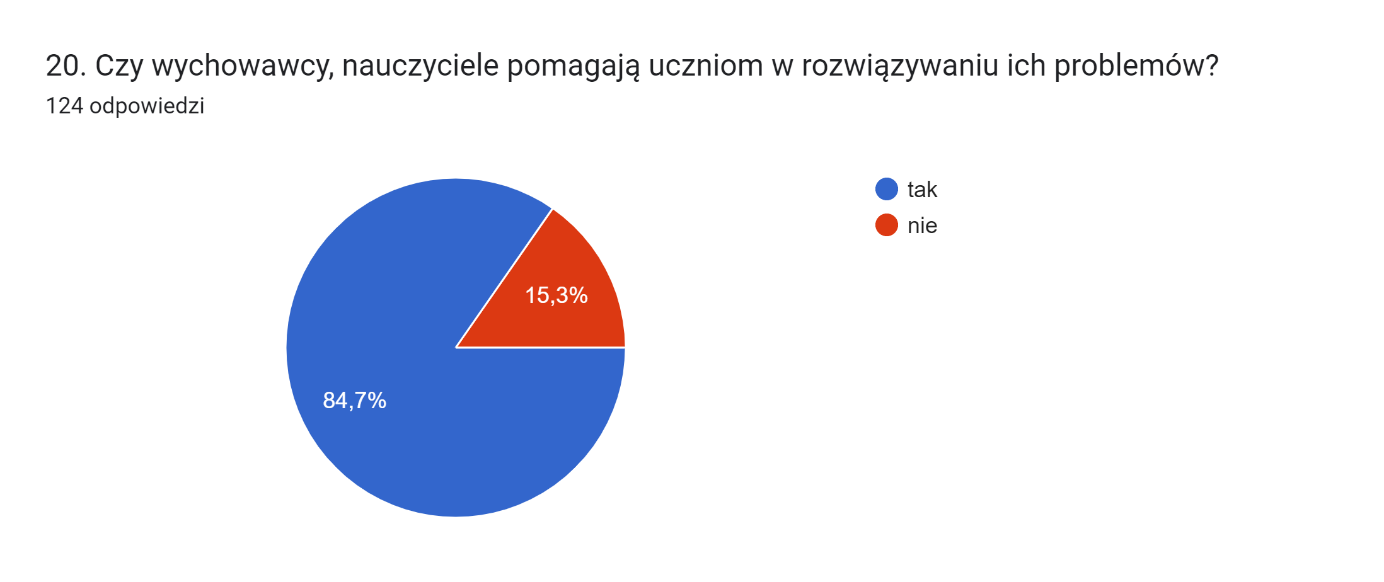 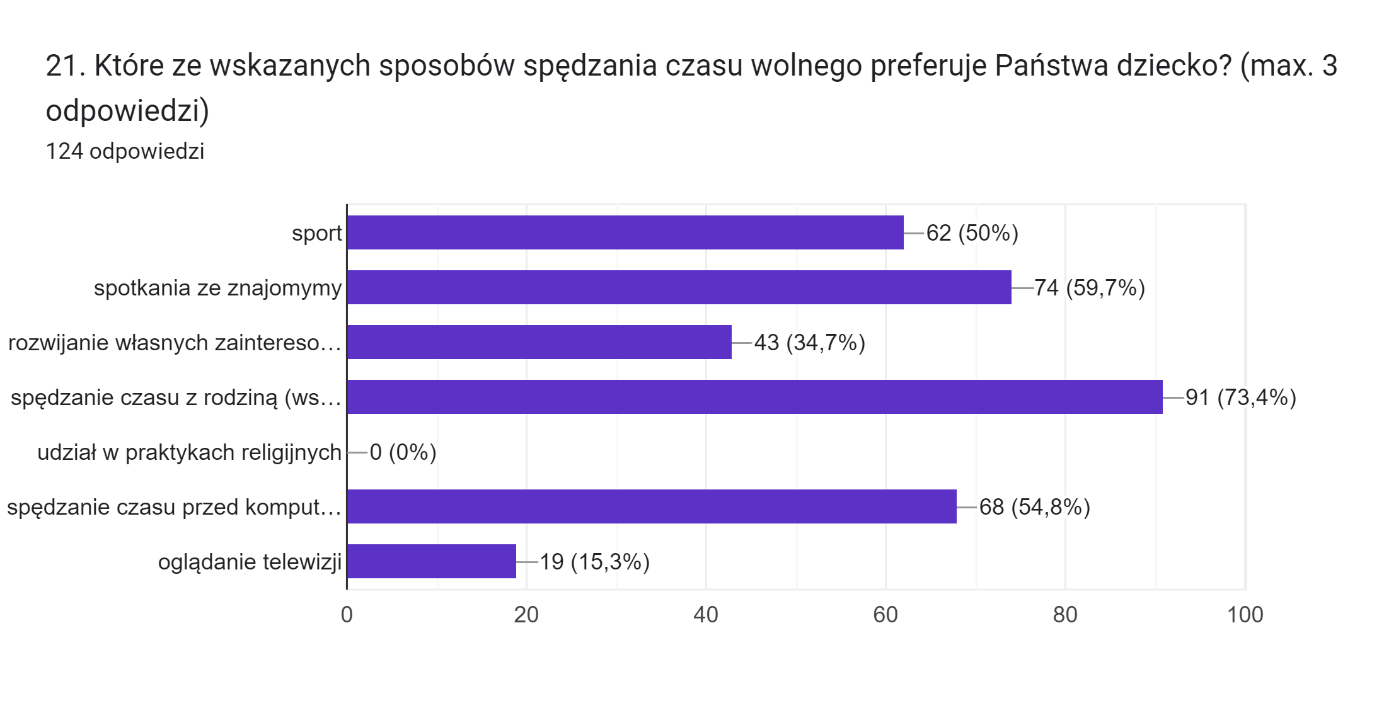 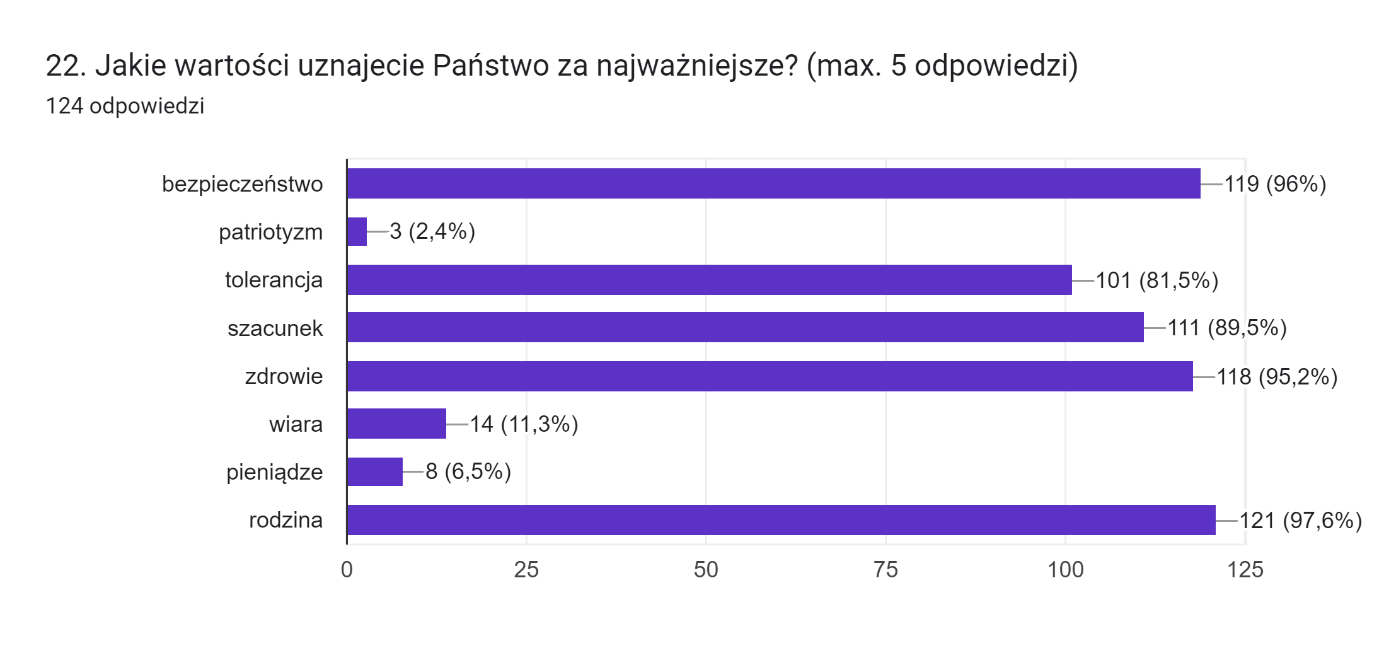 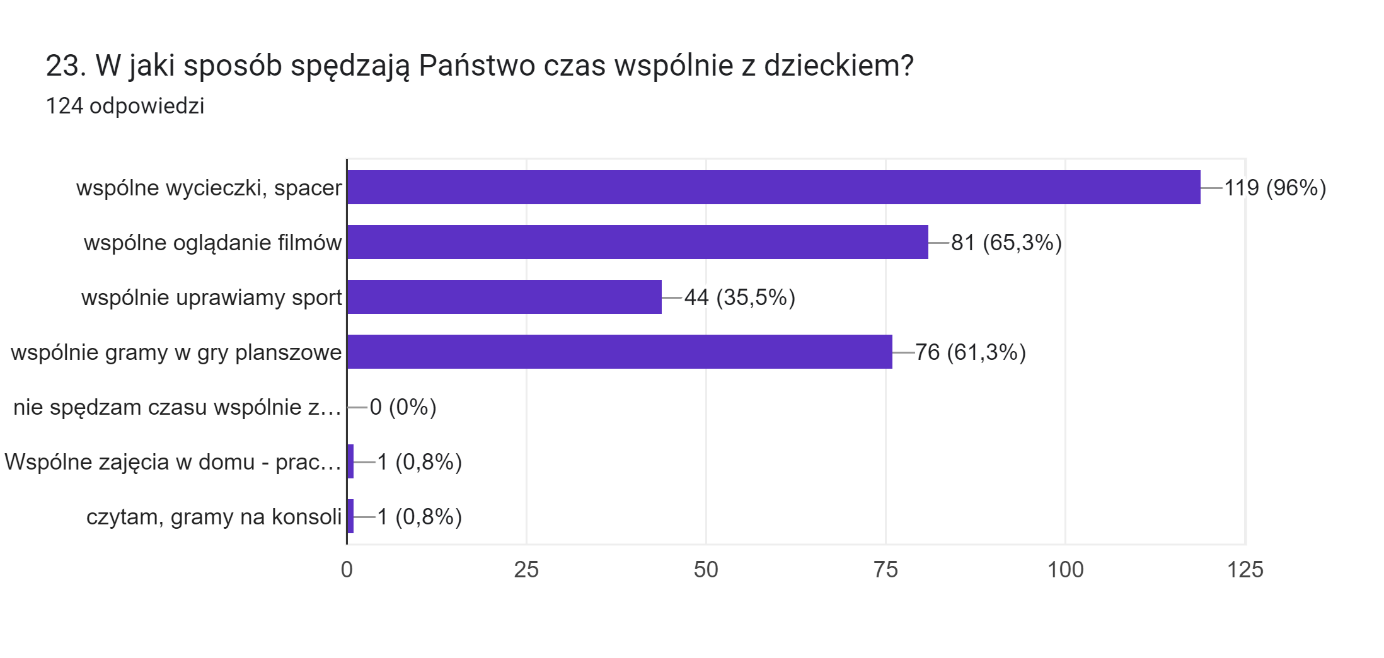 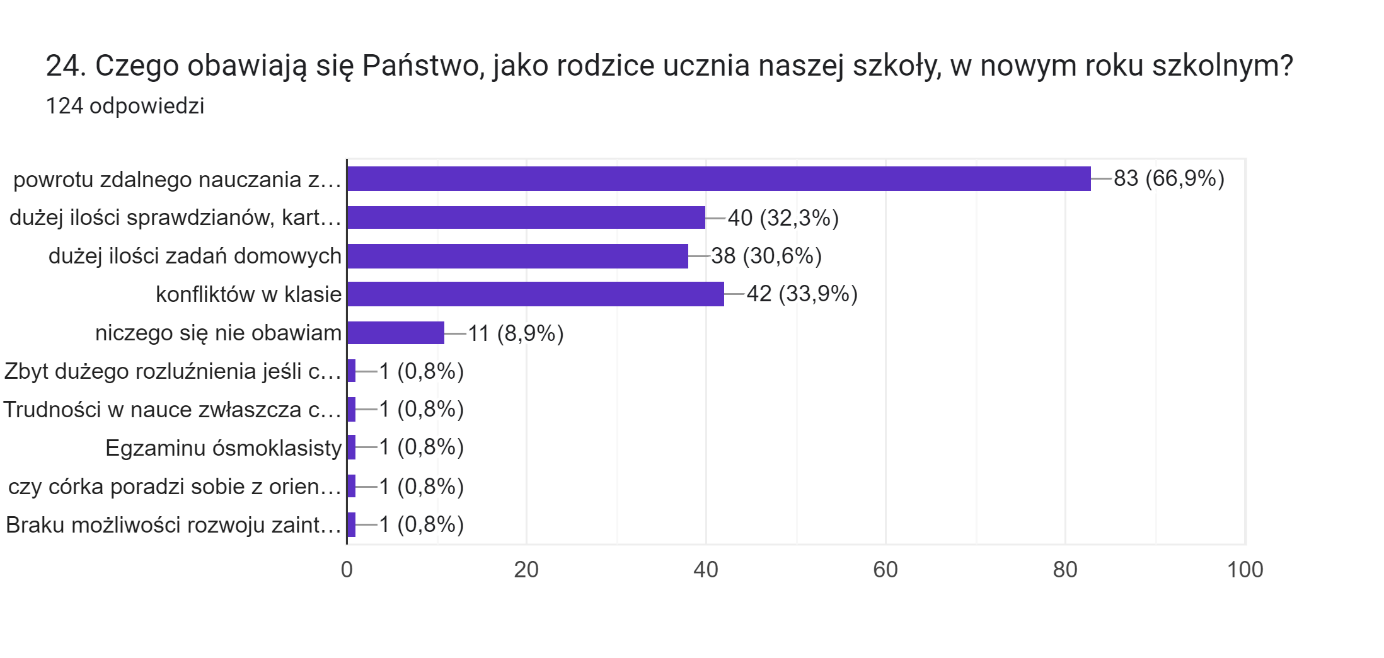 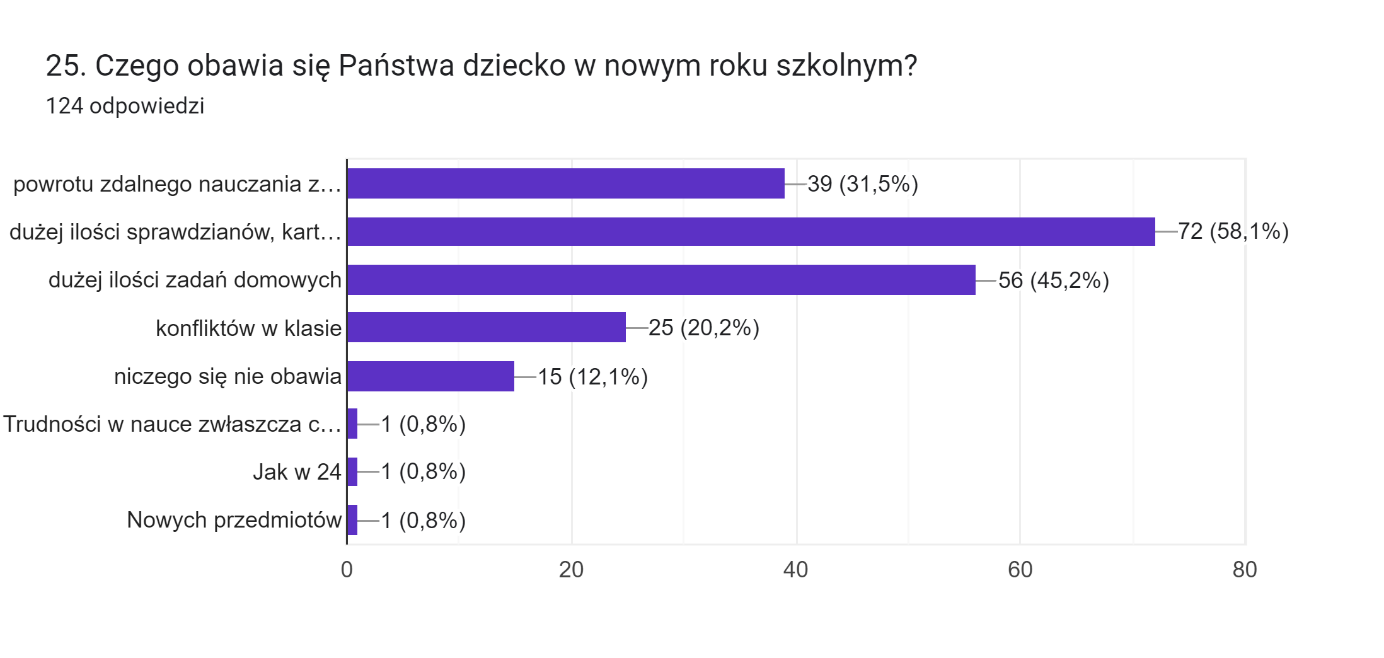 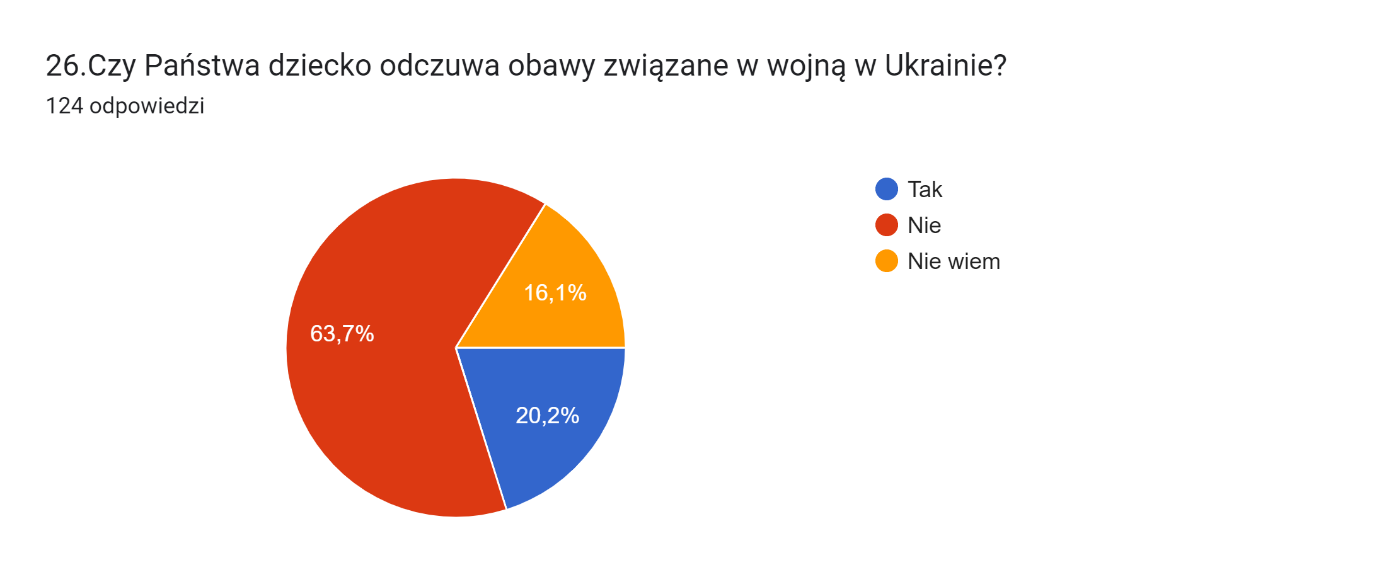 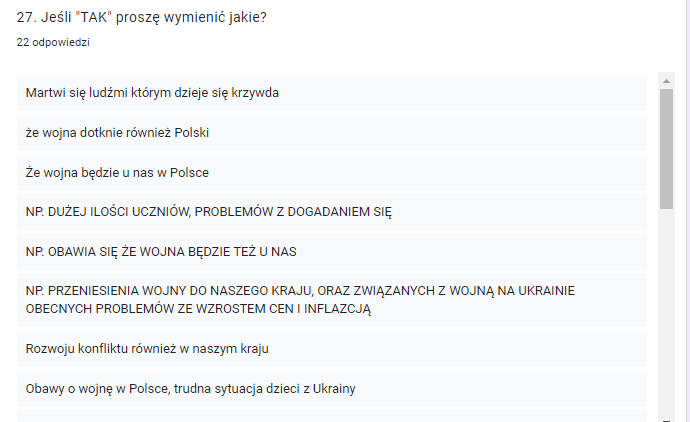 Wyniki ankiet dla nauczycieli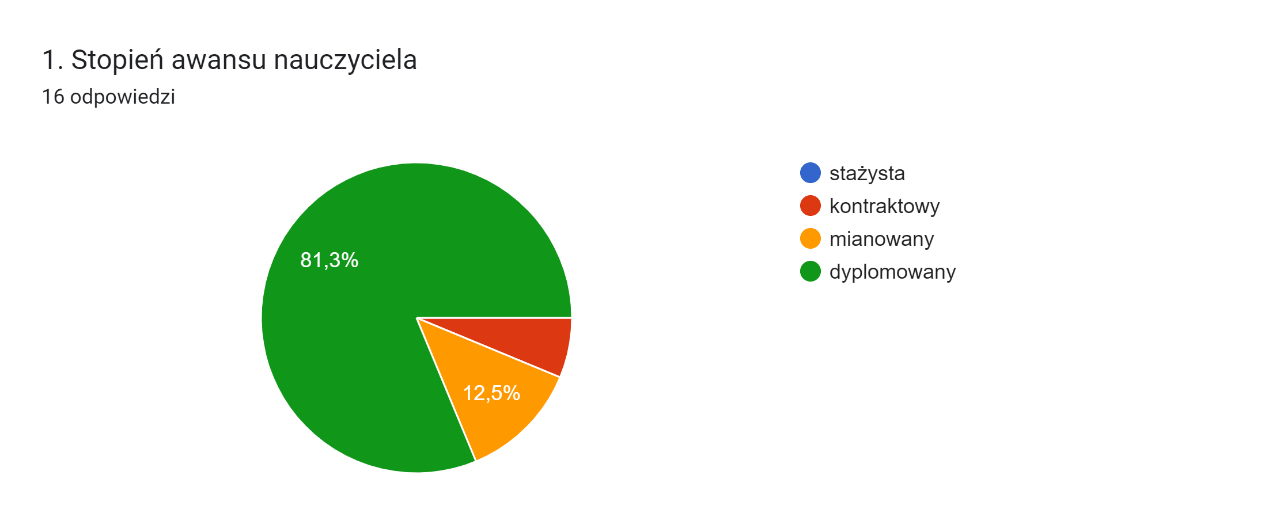 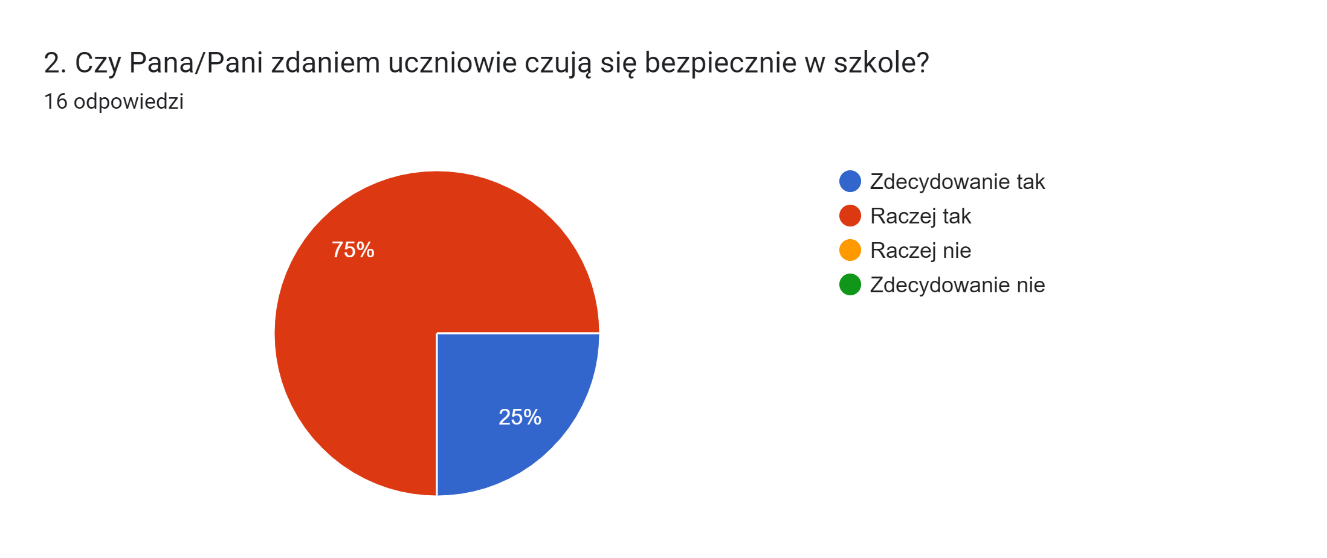 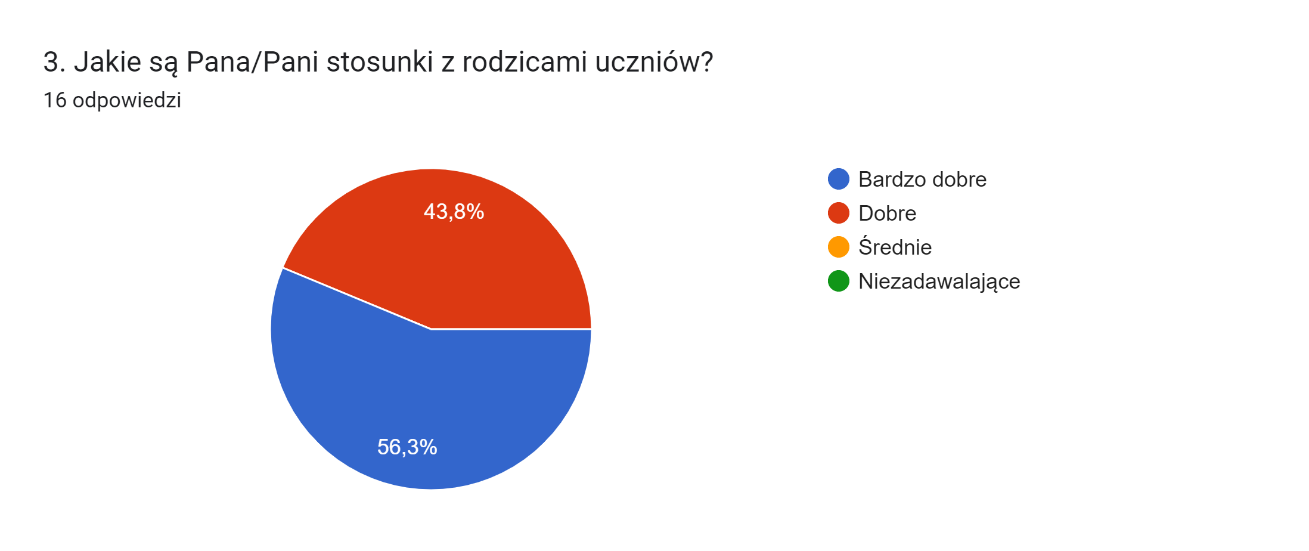 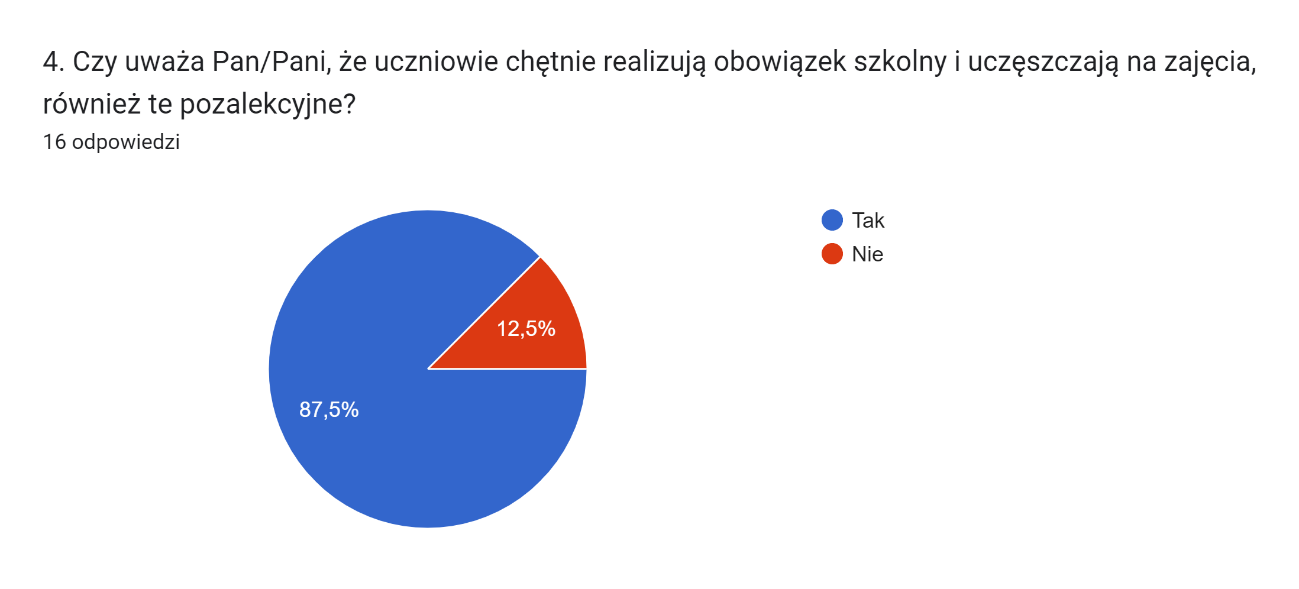 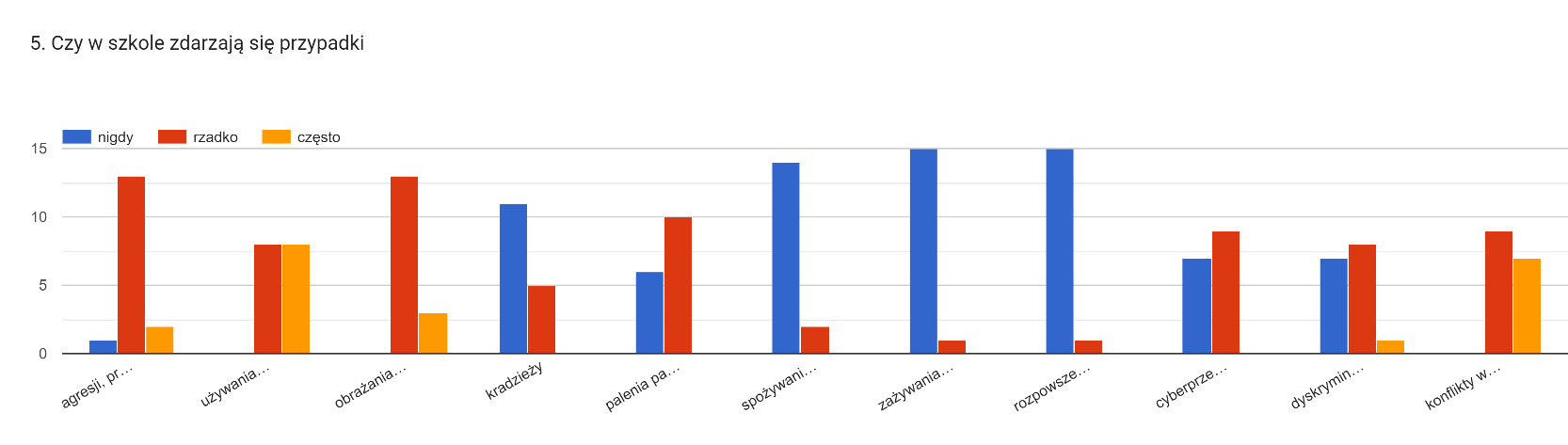 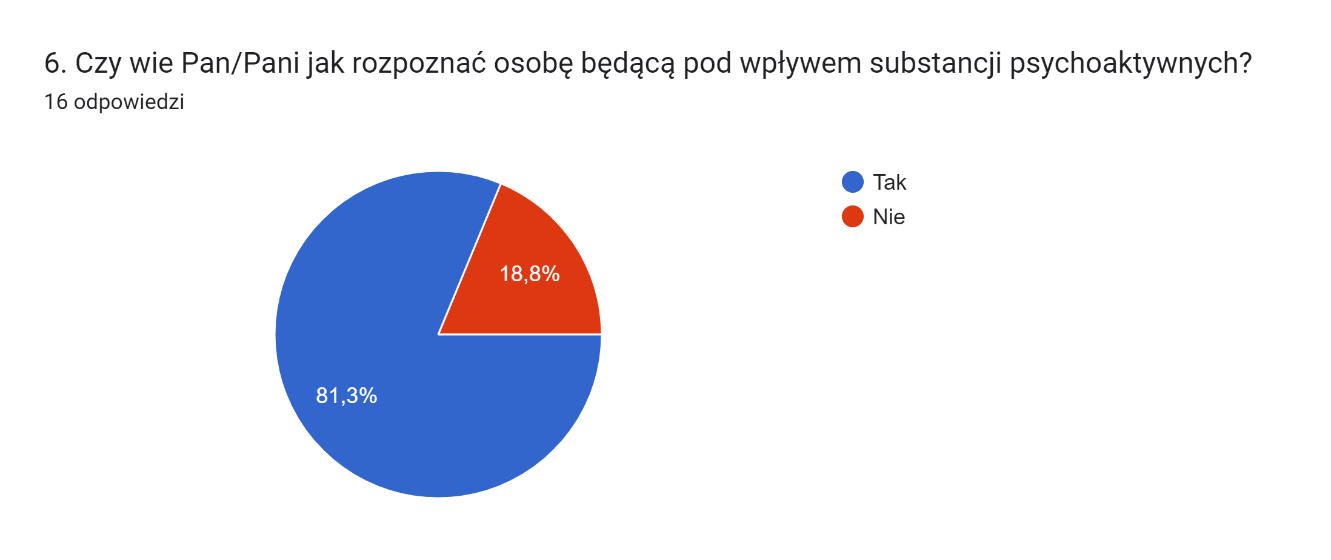 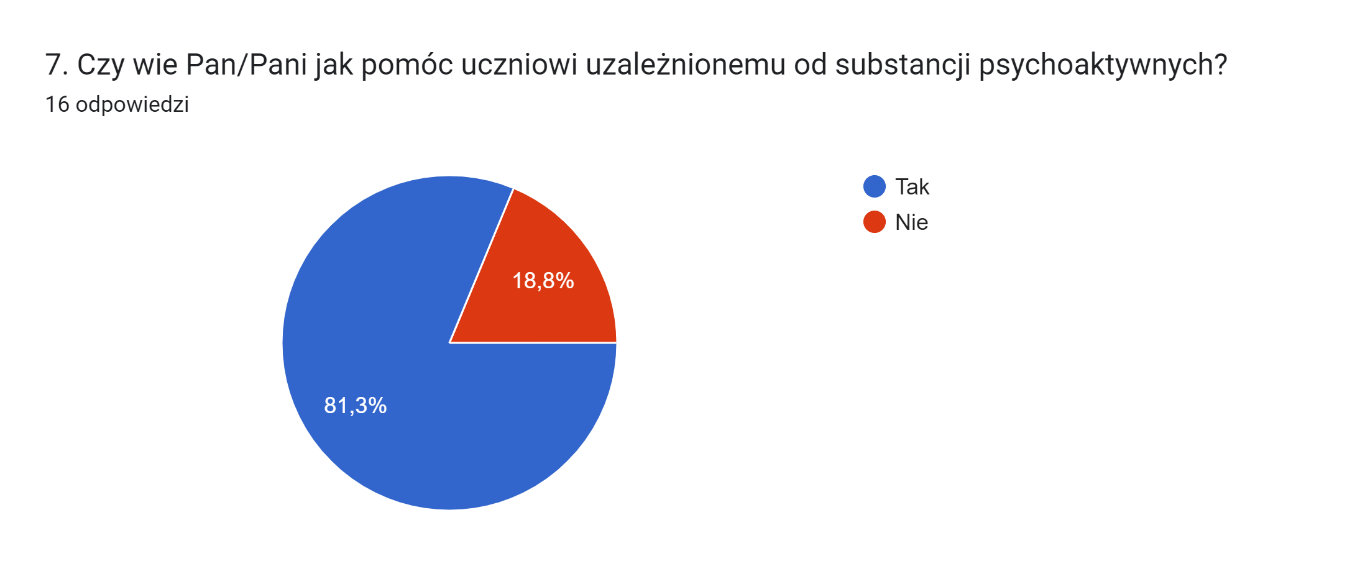 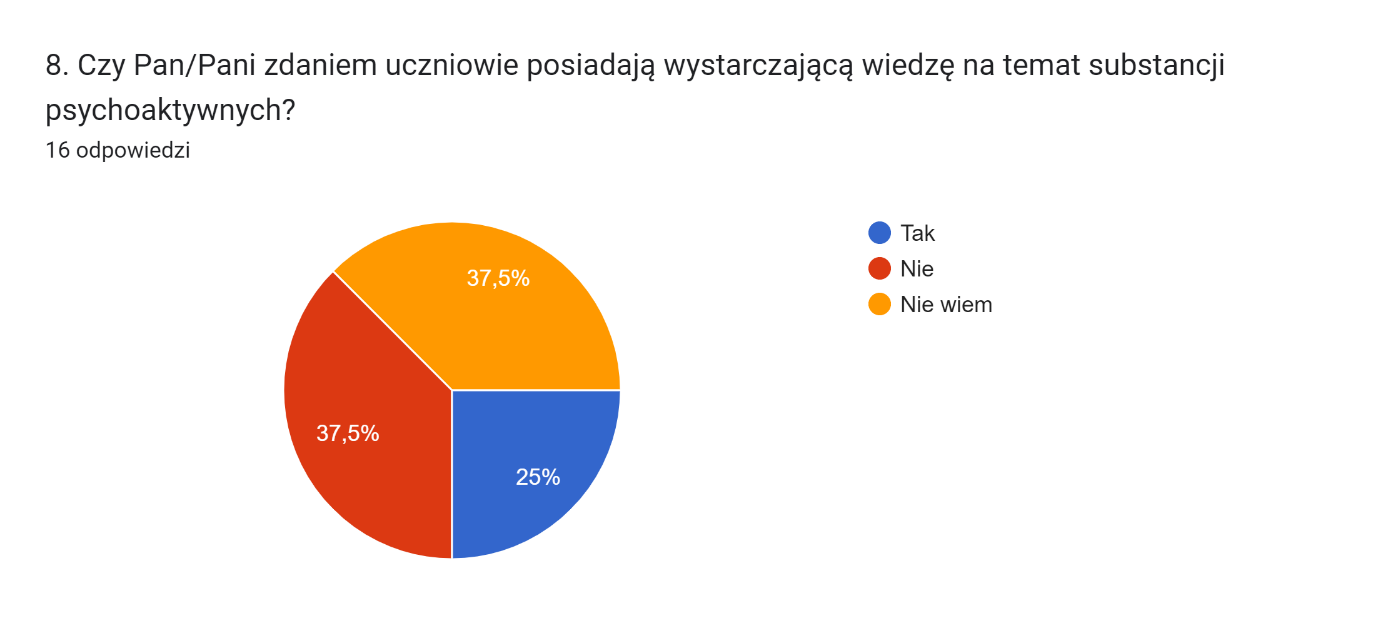 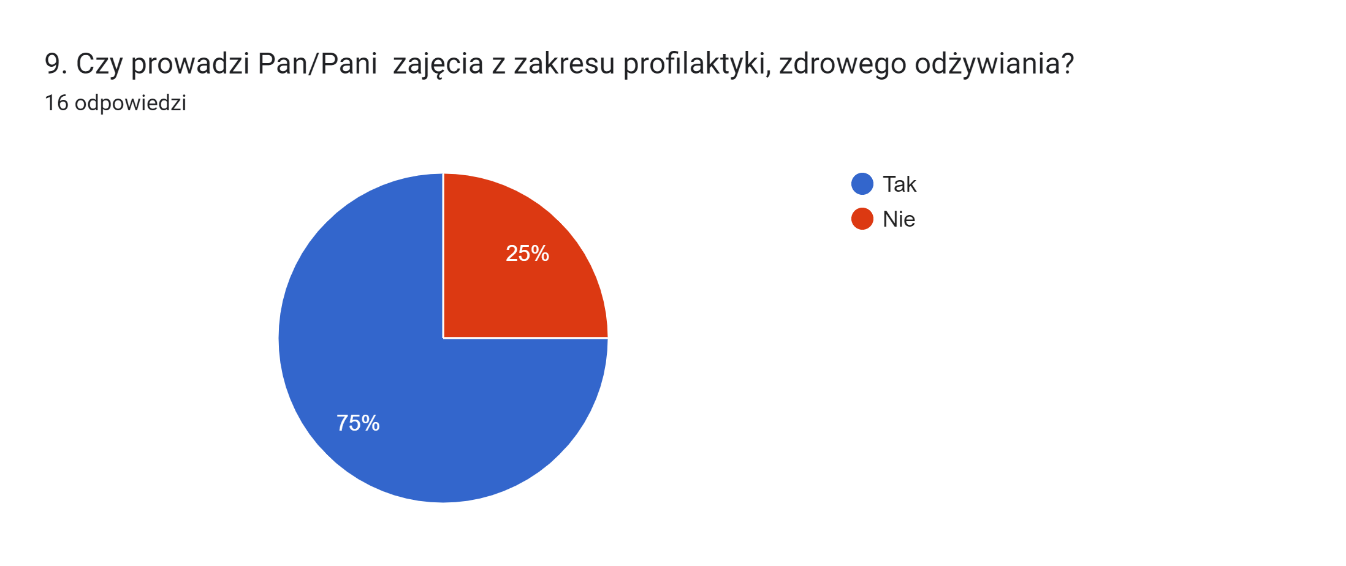 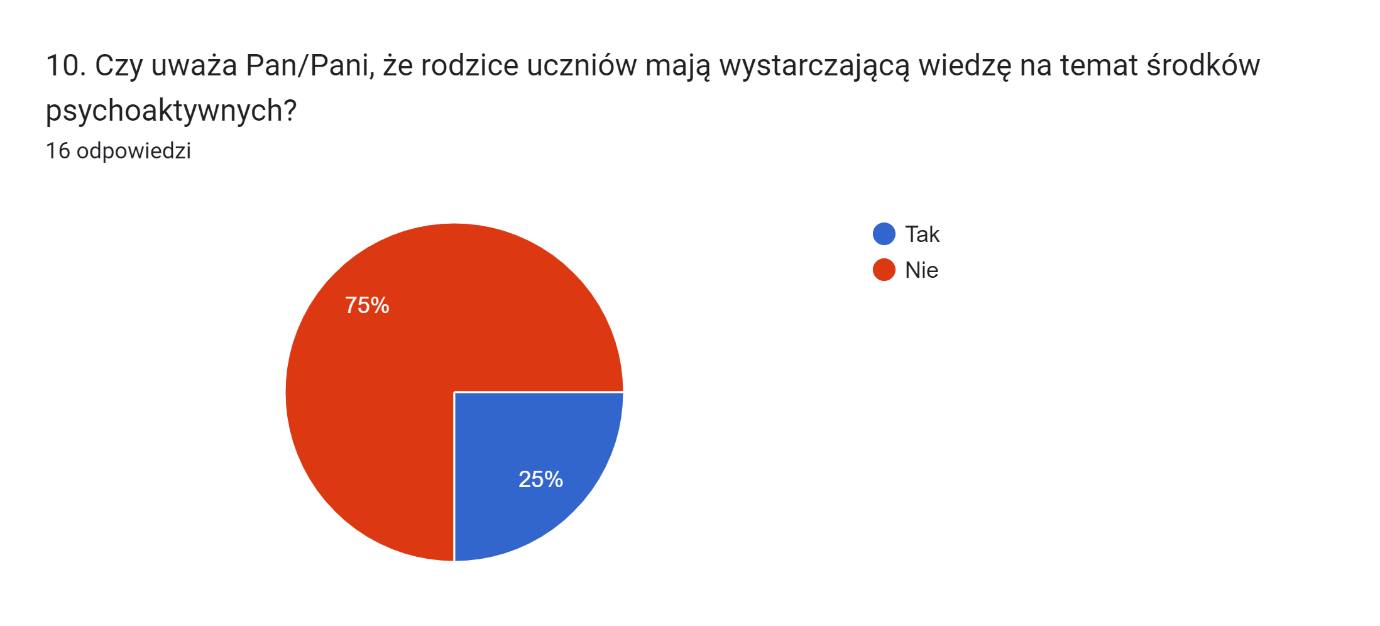 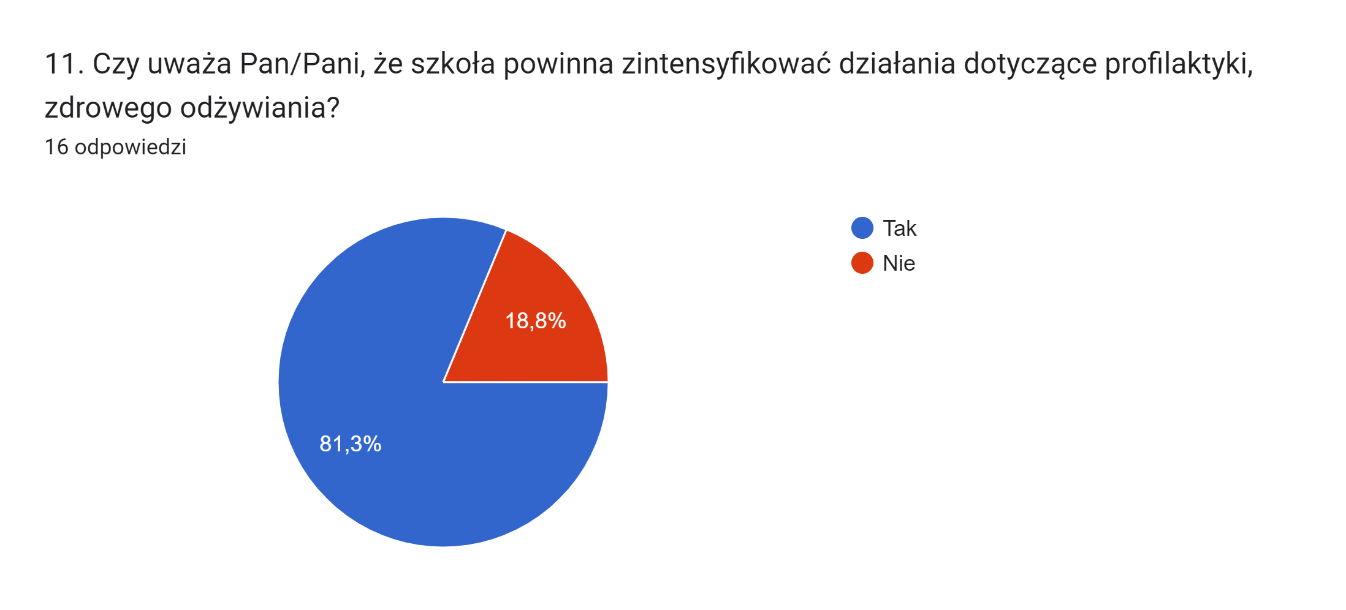 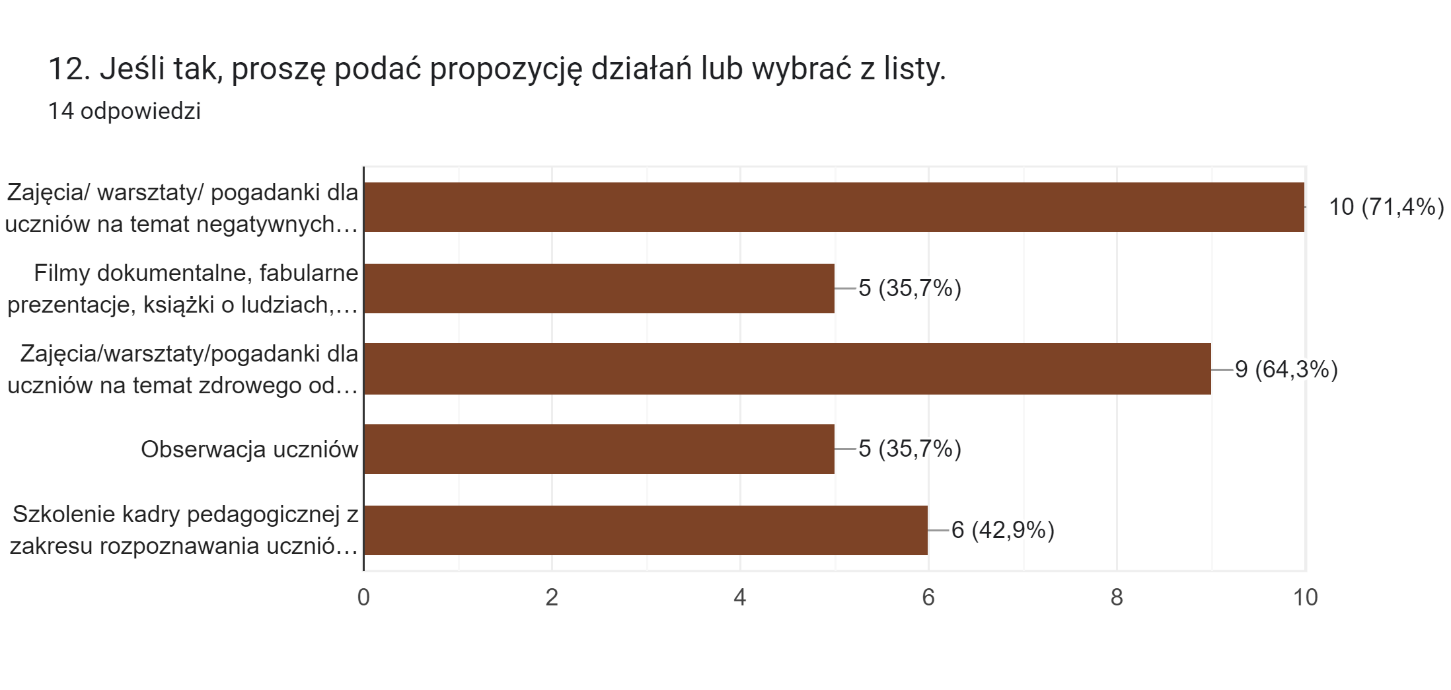 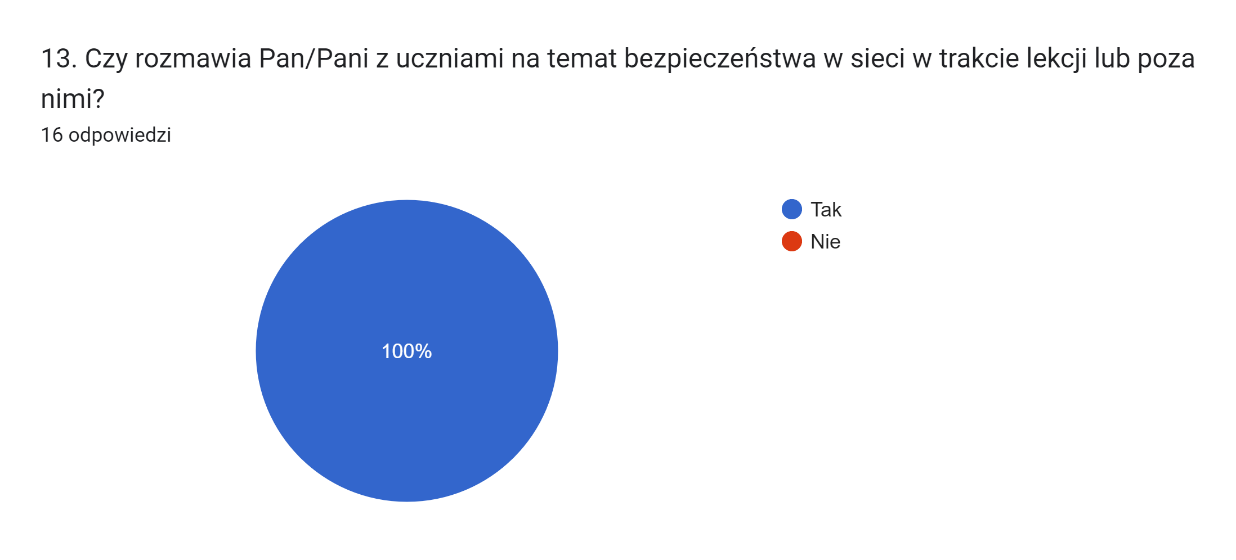 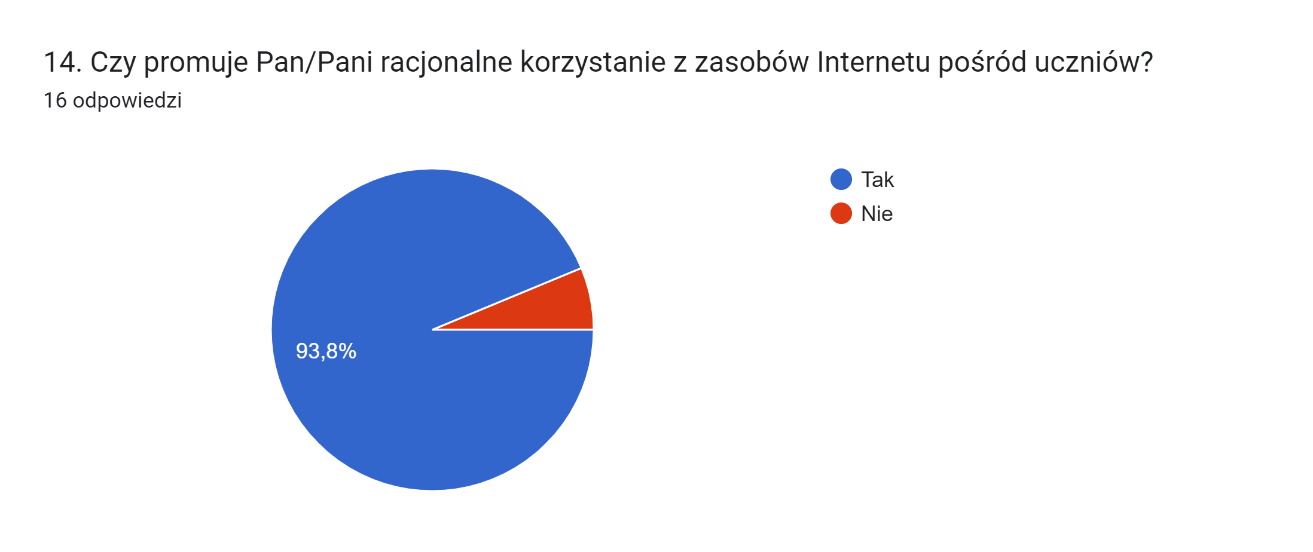 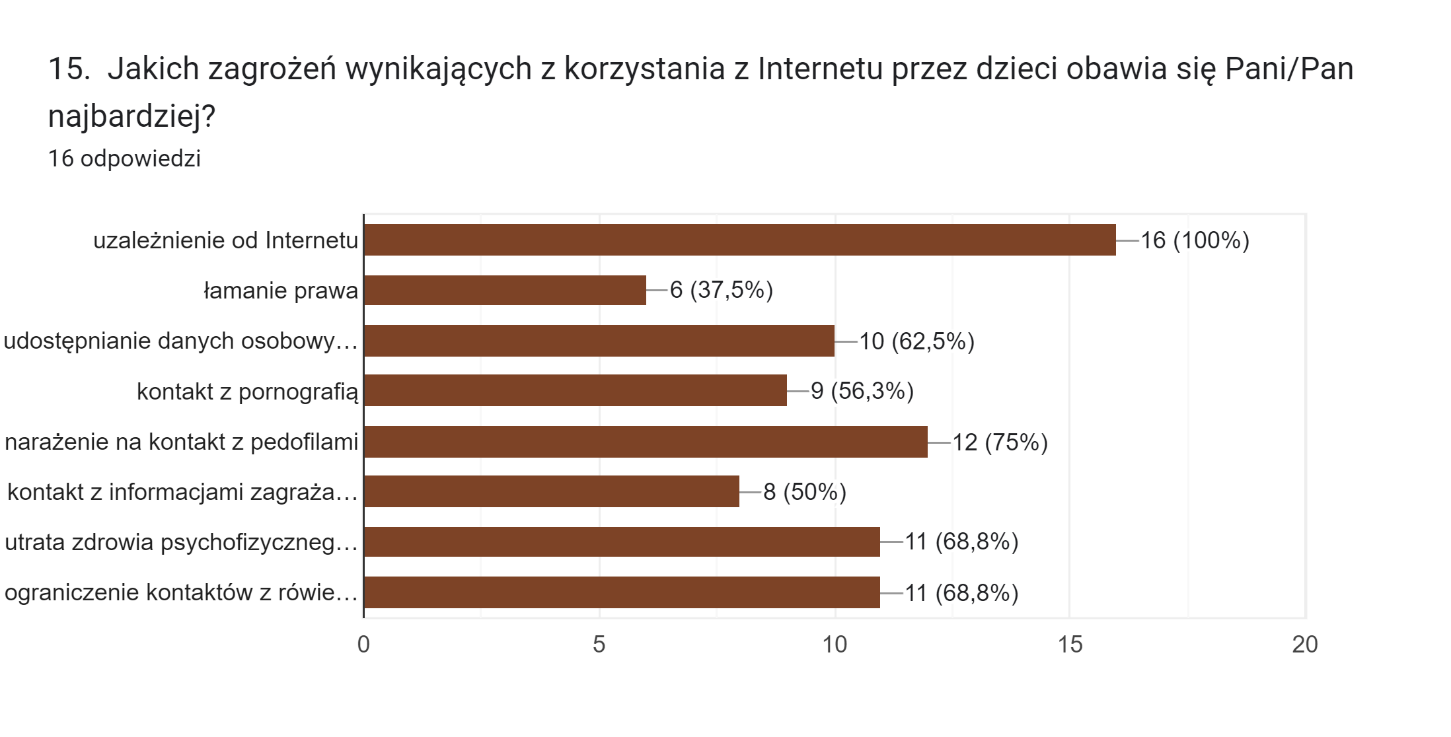 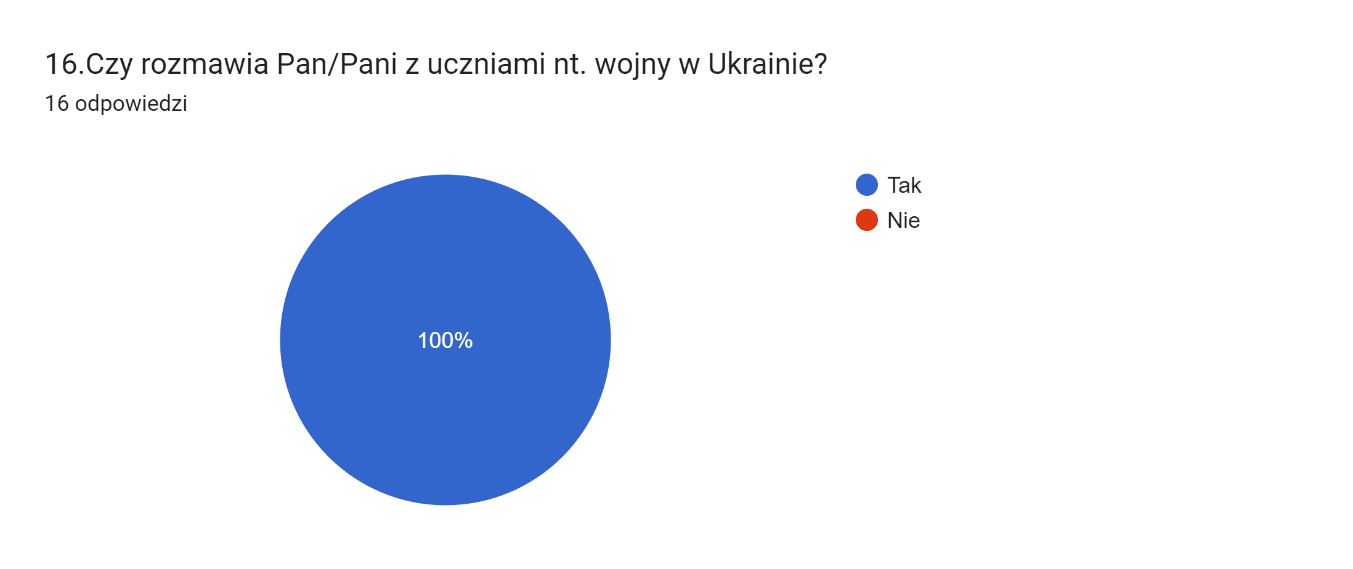 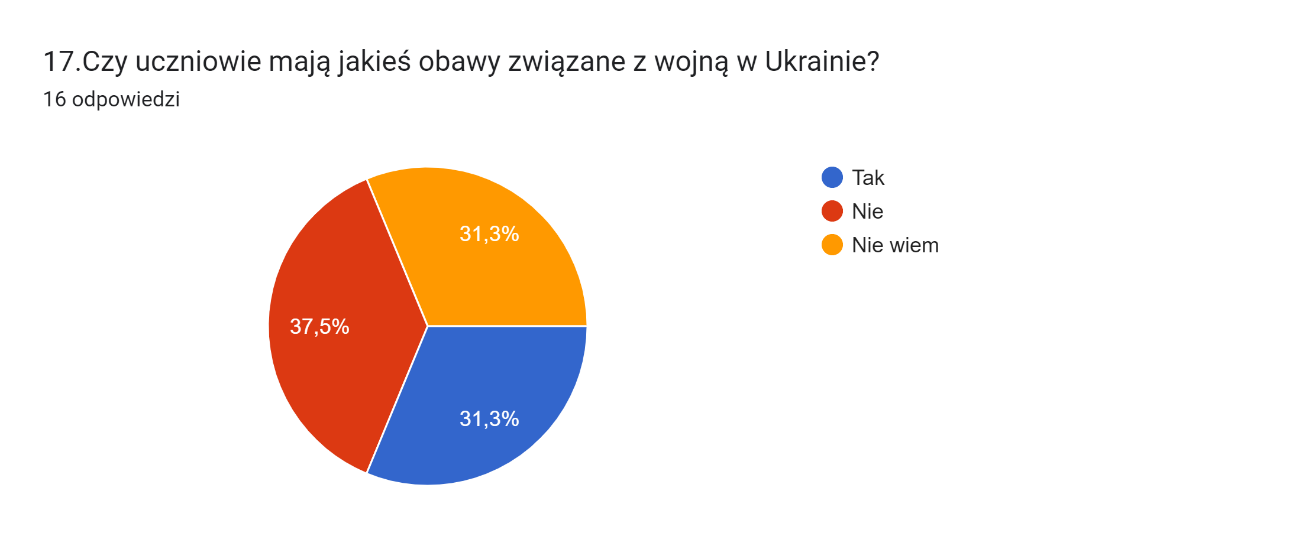 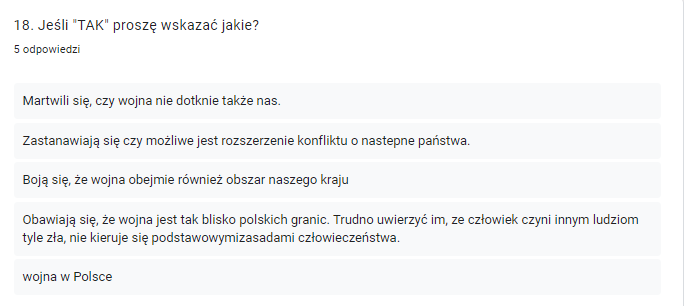 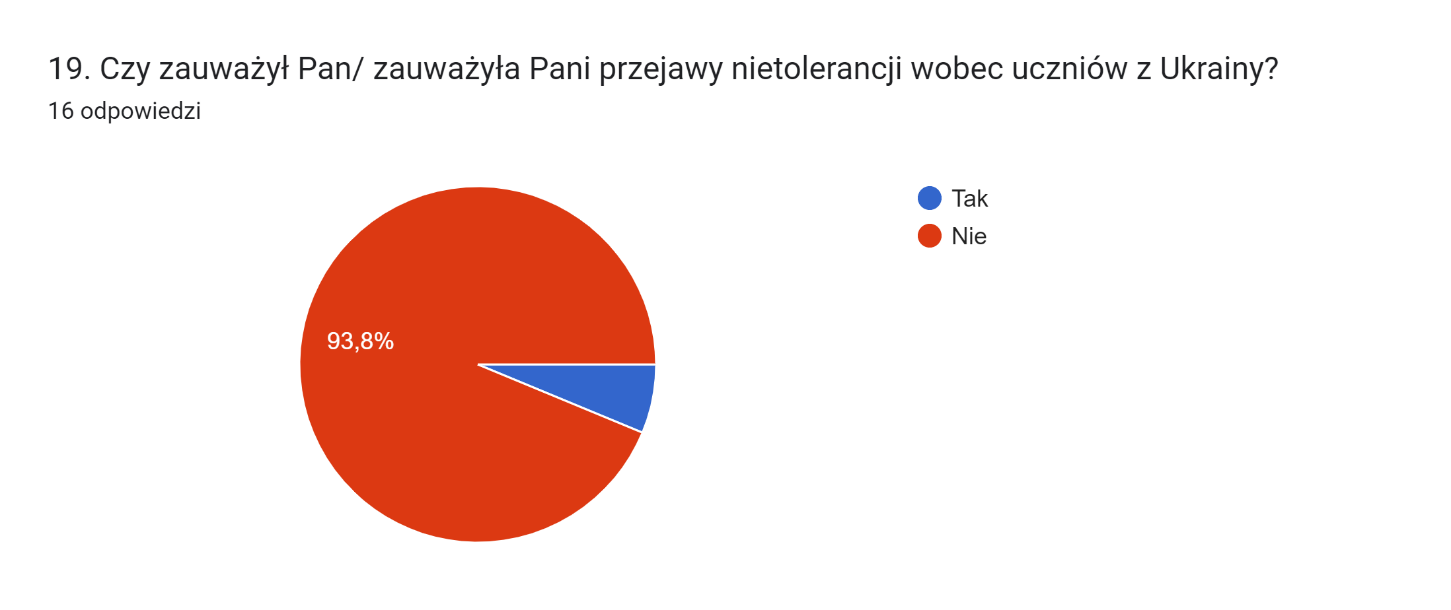 